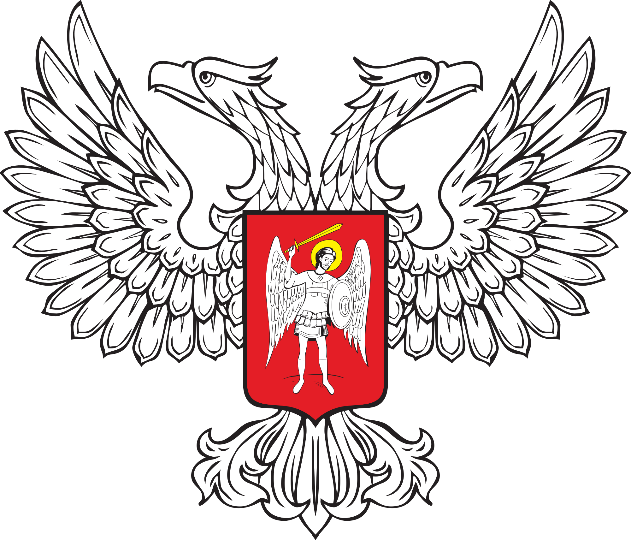 ГОРЛОВСКИЙ ГОРОДСКОЙ СОВЕТДОНЕЦКОЙ НАРОДНОЙ РЕСПУБЛИКИРЕШЕНИЕ30 мая 2024 года		                                        № I/29-1г. ГорловкаО назначении публичных слушаний по проекту решения Горловского городского совета Донецкой Народной Республики «Об утверждении Правил благоустройства территории муниципального образования городского округа Горловка Донецкой Народной Республики» Руководствуясь Федеральным законом от 06 октября 2003 года 
№ 131-ФЗ «Об общих принципах организации местного самоуправления 
в Российской Федерации», Законом Донецкой Народной Республики 
от 14 августа 2023 года № 468-IIНС «О местном самоуправлении в Донецкой Народной Республике», Уставом муниципального образования городской округ Горловка Донецкой Народной Республики, принятым Решением Горловского городского совета Донецкой Народной Республики       
 от 25 октября 2023 года № I/6-1 (с изменениями от 03 апреля 2024 года                  № I/25-1), Порядком организации и проведения публичных слушаний на территории муниципального образования городского округа Горловка Донецкой Народной Республики, утвержденного Решением Горловского городского совета Донецкой Народной Республики от 19 февраля 2024 года
№ I/21-2, Регламентом Горловского городского совета Донецкой Народной Республики, утвержденным решением Горловского городского совета Донецкой Народной Республики от 13 марта 2024 года № I/23-4, Горловский городской совет Донецкой Народной РеспубликиРЕШИЛ:1. Одобрить проект решения Горловского городского совета Донецкой Народной Республики «Об утверждении Правил благоустройства территории муниципального образования городского округа Горловка Донецкой Народной Республики» (прилагается).2. Назначить проведение публичных слушаний по проекту решения Горловского городского совета Донецкой Народной Республики «Об утверждении Правил благоустройства территории муниципального образования городского округа Горловка Донецкой Народной Республики» на 17 июля 2024 года в 11 часов 00 минут с применением заочной формы проведения публичных слушаний (видеоконференцсвязь) с предварительной регистрацией.	3. Организационному комитету для осуществления организации и проведения публичных слушаний на территории муниципального образования городского округа Горловка Донецкой Народной Республики обеспечить техническую организацию и проведение публичных слушаний по проекту решения Горловского городского совета Донецкой Народной Республики «Об утверждении Правил благоустройства территории муниципального образования городского округа Горловка Донецкой Народной Республики».4. Направлять предложения и замечания к проекту решения Горловского городского совета Донецкой Народной Республики «Об
утверждении Правил благоустройства территории муниципального образования городского округа Горловка Донецкой Народной Республики» ежедневно кроме нерабочих, выходных и праздничных дней, с 10 июня 2024 года по 10 июля 2024 года включительно, с 8.00 до 17.00 часов в письменной форме по адресу: 284646, Российская Федерация, Донецкая Народная Республика, городской округ Горловка, город Горловка, проспект Победы, дом 67, в электронной форме на электронную почту: jurotdel@admin-gorlovka.ru, с указанием фамилии, имени, отчества, адреса места жительства (и личной подписи гражданина – при подаче в письменной форме).	5. Установить, что инициатором публичных слушаний назначенных на 17 июля  2024 года является Горловский городской совет Донецкой Народной Республики. Предполагаемый состав участников и заинтересованных лиц:	жители муниципального образования, обладающие избирательным правом;глава муниципального образования городского округа Горловка Донецкой Народной Республики;Председатель Горловского городского совета Донецкой Народной Республики; депутаты Горловского городского совета Донецкой Народной Республики;представители органов государственной власти, юридических лиц, общественных организаций и иные участники по приглашению Горловского городского совета Донецкой Народной Республики.6. Настоящее Решение подлежит официальному опубликованию в сетевом издании Государственная информационная система нормативных правовых актов Донецкой Народной Республики  –  gisnpa-dnr.ru и вступает в силу со дня его официального опубликования.7. Дополнительно обнародовать настоящее Решение на официальном сайте муниципального образования городского округа Горловка Донецкой Народной Республики  –  gorlovka.gosuslugi.ru.Глава муниципального образованиягородского округа Горловка Донецкой Народной Республики                                   И.С. ПРИХОДЬКО Заместитель председателя Горловского городского советаДонецкой Народной Республики первого созыва                                                                   Н.Ю. БОТВИНАПРОЕКТГОРЛОВСКИЙ ГОРОДСКОЙ СОВЕТДОНЕЦКОЙ НАРОДНОЙ РЕСПУБЛИКИРЕШЕНИЕ________________ 2024 года		                                        № ______г. ГорловкаОб утверждении Правил благоустройства территории муниципального образования городского округа Горловка Донецкой Народной РеспубликиВ соответствии с Федеральным законом от 06 октября 2003 года 
№ 131-ФЗ «Об общих принципах организации местного самоуправления 
в Российской Федерации», Методическими рекомендациями по разработке норм и правил по благоустройству территорий муниципальных образований, утвержденными Приказом Министерства строительства и жилищно-коммунального хозяйства Российской Федерации от 29 декабря 2021 года                  № 1042/пр, Законом Донецкой Народной Республики от 14 августа 2023 года № 468-IIНС «О местном самоуправлении в Донецкой Народной Республике», Уставом муниципального образования городской округ Горловка Донецкой Народной Республики, принятым Решением Горловского городского совета Донецкой Народной Республики от 25 октября 2023 года № I/6-1                           (с изменениями от 03 апреля 2024 года № I/25-1), Регламентом Горловского городского совета Донецкой Народной Республики, утвержденным решением Горловского городского совета Донецкой Народной Республики от 13 марта 2024 года № I/23-4, Горловский городской совет Донецкой Народной РеспубликиРЕШИЛ:1. Утвердить Правила благоустройства территории муниципального образования городского округа Горловка Донецкой Народной Республики (прилагаются).2. Настоящее Решение опубликовать в сетевом издании Государственная информационная система нормативных правовых актов Донецкой Народной Республики, доменное имя сайта – gisnpa-dnr.ru.3. Настоящее Решение вступает в силу со дня его официального опубликования.Глава муниципального образованиягородского округа Горловка Донецкой Народной Республики                                   И.С. ПРИХОДЬКО Председатель Горловского городского советаДонецкой Народной Республики первого созыва                                                                   Р.Г. КОНЕВ                                                                         УТВЕРЖДЕНЫ                                                                        решением Горловского  городского совета                                                                    Донецкой Народной Республики                                                                    от ______________г. №__________ПРАВИЛАблагоустройства территории муниципального образования городского округа Горловка Донецкой Народной Республики Глава 1. Общие положенияСтатья 1. Правила благоустройства территории муниципального образования городского округа Горловка Донецкой Народной Республики (далее - Правила) разработаны в соответствии с Федеральным законом от 06.10.2003 года  № 131-ФЗ «Об общих принципах организации местного самоуправления в Российской Федерации», Федеральным законом от 10.01.2002 года N 7-ФЗ «Об охране окружающей среды», приказом Министерства строительства жилищно-коммунального хозяйства Российской Федерации от 16.12.2016 года № 972/пр «Об утверждении СП 82.13330 «СНиП III-10-75 Благоустройство территорий», утвержденными Главным государственным санитарным врачом СССР от 05.08.1988 года № 4690-88 «Об утверждении СанПиН 42-128-4690-88. Санитарные правила содержания территорий населенных мест», приказом Государственного комитета Российской Федерации по строительству и жилищно-коммунальному комплексу от 15.12.1999 года «Об утверждении Правил создания, охраны и содержания зеленых насаждений в городах Российской Федерации», с  Положением  об администрации городского округа Горловка.Настоящие Правила регламентируют права и обязанности государственных органов, предприятий, учреждений, организаций любых организационно-правовых форм и форм собственности, структурными подразделениями и территориальными органами администрации городского округа Горловка, граждан в сфере благоустройства и содержания территорий объектов и элементов благоустройства и определяют требования к благоустройству территорий предприятий, учреждений, организаций и физических лиц.Настоящие Правила действуют на всей территории муниципального образования городского округа Горловка и распространяются на отношение, возникающие в сфере благоустройства, направлены на создание благоприятной для жизнедеятельности человека окружающей среды, сохранность и охрану окружающей природной среды, обеспечение санитарного и эпидемического благополучия населения.Настоящие Правила являются обязательными для исполнения всеми гражданами, предприятиями, учреждениями и организациями любых организационно-правовых форм и форм собственности, иностранными гражданами, лицами без гражданства.Нарушение требований настоящих Правил влечет ответственность виновных лиц в соответствии с действующим законодательством.Глава 2. Термины и определенияСтатья 2. В настоящих Правилах применяются следующие термины и определения:1) бордюрный пандус - сооружение, обеспечивающее съезд с пешеходного пути на проезжую часть через сниженный или утопленный в покрытие бордюрный камень;2) благоустройство территории - комплекс мероприятий по инженерной подготовке и обеспечению безопасности, озеленению, устройству покрытий, освещению, размещению малых архитектурных форм и объектов монументального искусства;3) вертикальное озеленение - использование фасадных поверхностей зданий и сооружений, включая балконы, лоджии, галереи, подпорные стенки и т.п., для размещения на них стационарных и мобильных зеленых насаждений;4) внутридворовая территория многоквартирных домов - придомовая территория, включающая территории в соответствии с паспортами содержания внутридворовых территорий;5) газон - элемент благоустройства, представляющий собой искусственно созданный участок поверхности, в том числе с травяным покрытием и возможным размещением зеленых насаждений и парковых сооружений;6) зеленые насаждения - древесно-кустарниковая и травянистая растительность, включающая в себя древесные, кустарниковые и травянистые растения, в том числе растения, занесенные в Красную книгу Российской Федерации, естественного и искусственного происхождения, выполняющая средообразующие, рекреационные, санитарно-гигиенические, экологические и эстетические функции;7) инвентаризация зеленых насаждений — процесс регистрации информации о количестве зеленых насаждений на территории муниципального образования городского округа Горловка, их состоянии для ведения городского хозяйства на всех уровнях управления, эксплуатации и финансирования, отнесения их к соответствующим категориям земель, охранному статусу и режиму содержания; 8) инвентаризация объектов благоустройства - процесс регистрации информации о количестве и качественном состоянии элементов благоустройства на территории муниципального образования городского округа Горловка;9) карта-схема - схематичное изображение границ прилегающей территории, в отношении которой заключено соглашение (договор) о благоустройстве территории и расположенных на ней объектов благоустройства;10) компенсационная стоимость зеленых насаждений - денежная оценка стоимости зеленых насаждений, устанавливаемая для учета их ценности в целях осуществления компенсационного озеленения;11) контейнерная площадка - специально оборудованная площадка, предназначенная для установки необходимого количества контейнеров для временного накопления твердых коммунальных отходов, в соответствии с действующим законодательством;12) крупногабаритные отходы (далее - КГО) - отходы потребления и отходы, образующиеся в процессе деятельности юридических лиц, индивидуальных предпринимателей, размер которых по сумме трех измерений превышает 2 м, и утратившие свои потребительские свойства;13) культурно-массовое мероприятие - церемония, театрализованное представление, концертная программа, фестиваль и другие культурноразвлекательные мероприятия, предполагающие повышенное скопление людей, проводимые на территории общего пользования в местах, не предназначенных для этих целей;14) мусор - мелкие неоднородные сухие или влажные отходы, небиологические твердые отходы искусственного или естественного происхождения;15) нормируемый комплекс элементов благоустройства - необходимое минимальное сочетание элементов благоустройства для создания на территории города безопасной, удобной и привлекательной среды, который устанавливается в составе норм и настоящих Правил;16) объекты благоустройства (территории) - территории городского округа Горловка, на которых осуществляется деятельность по благоустройству: площадки, дворы, кварталы, функционально-планировочные образования, территории муниципальных округов, а также территории, выделяемые по принципу единой градостроительной регламентации (охранные зоны) или визуально-пространственного восприятия (площадь с застройкой, улица с прилегающей территорией и застройкой), другие территории города;17) озелененные территории - территории, на которых расположены зеленые насаждения, включая зоны рекреации и зеленых насаждений, определяемые в соответствии с правилами землепользования и застройки на территории муниципального образования городского округа Горловка;18) опасные отходы - отходы, существование которых и (или) обращение с которыми представляют опасность для жизни, здоровья человека и окружающей природной среды;19) отходы потребления - остатки веществ, материалов, предметов, изделий, товаров (продукции или изделий), частично или полностью утративших свои первоначальные потребительские свойства для использования по прямому или косвенному назначению в результате физического или морального износа в процессах общественного или личного потребления (жизнедеятельности), использования или эксплуатации;20) отходы производства - остатки сырья, материалов, веществ, изделий, предметов, образовавшиеся в процессе производства, выполнения работ (услуг) и утратившие полностью или частично исходные потребительские свойства;21) охрана зеленых насаждений - система мер, направленных на защиту зеленых насаждений от негативного воздействия хозяйственной и иной деятельности, включающая в том числе и борьбу с болезнями и вредителями растений;22) пешеходные зоны - участки территории населенного пункта, на которых осуществляется движение населения в прогулочных и культурно-бытовых целях, в целях транзитного передвижения и которые обладают определенными характеристиками: наличие остановок скоростного внеуличного и наземного общественного транспорта, высокая концентрация объектов обслуживания, памятников истории и культуры, рекреаций и т.п., высокая суммарная плотность пешеходных потоков;23) повреждение зеленых насаждений - нарушение целостности зеленых насаждений в результате механического, термического, биологического или химического воздействия, ухудшения качества среды обитания, вызванного изъятием или загрязнением почвы в зоне зеленых насаждений, изменением состава атмосферного воздуха, но не влекущее прекращение их роста;24) порубочный билет - разрешительный документ, выданный Департаментом жилищно-коммунального хозяйства администрации                    городского округа Горловка, дающий право на выполнение работ по вырубке, санитарной и формовочной обрезке зеленых насаждений или для их уничтожения;25) прилегающая территория - земельный участок (или его часть), в том числе с газонами, малыми архитектурными формами, иными объектами благоустройства и озеленения, расположенный по периметру части земельного участка, занятой зданием, строением, сооружением, необходимой для их использования;26) паспорт содержания внутридворовой территории - карта-схема, утверждаемая администрацией городского округа Горловка, на территории которой выполняются мероприятия по благоустройству силами эксплуатирующих организаций муниципального образования городского округа Горловка;27) сбор отходов - деятельность, связанная с изъятием отходов в течение определенного времени из мест их образования для обеспечения последующих работ по обращению с отходами;28) складирование отходов - деятельность, связанная с упорядоченным размещением отходов в помещениях, сооружениях на отведенных для этого участках территории, в целях контролируемого хранения в течение определенного интервала времени в соответствии с действующим законодательством;29) собственник отходов - собственник сырья, материалов, полуфабрикатов, иных изделий или продуктов, а также товаров (продукции), в результате использования, которых образовались отходы, или лицо, приобретшее эти отходы у собственника на основании договора купли - продажи, мены, дарения или иной сделки об отчуждении отходов;30) содержание зеленых насаждений - деятельность по поддержанию функционального состояния (обработка почвы, полив, внесение удобрений, обрезка крон деревьев и кустарников и иные мероприятия) и восстановлению зеленых насаждений;31) создание зеленых насаждений - деятельность по посадке деревьев и кустарников, посеву трав и цветов, в том числе выбору и подготовке территории, приобретению и выращиванию посадочного и посевного материала, а также сохранению посадочного и посевного материала до полной приживаемости;32) травяной покров - газон, естественная травянистая растительность;уборка территорий - вид деятельности, связанной со сбором, вывозом в специально отведенные места отходов производства и потребления, другого мусора, снега, а также иные мероприятия, направленные на обеспечение экологического и санитарно-эпидемиологического благополучия населения и охрану окружающей среды;33) цветник - участок геометрической или свободной формы с высаженными одно-, двух- или многолетними цветочными растениями, кустарниками, декоративными деревьями;34) элементы благоустройства территории - декоративные, технические, планировочные, конструктивные устройства, растительные компоненты, различные виды оборудования и оформления, малые архитектурные формы, некапитальные нестационарные сооружения, наружная реклама и информация, используемые как составные части благоустройства.Глава 3. Субъекты и объекты в сфере благоустройства муниципального образования городского округа ГорловкаСтатья 3. Субъектами и объектами в сфере благоустройства муниципального образования городского округа Горловка являются:Субъекты в сфере благоустройства.	Субъектами в сфере благоустройства являются органы государственной власти и органы местного самоуправления, предприятия, учреждения, организации, граждане.	2.  Объекты в сфере благоустройства:	1) территории общего пользования - парки, рекреационные зоны, сады, скверы и площадки, бульвары, площади, бульвары, проспекты, улицы, дороги, переулки, спуски, проезды, пешеходные и велосипедные дорожки, другие территории общего пользования;	2) кладбища;3) придомовые территории;	4) участки паспортов содержания внутридворовых территорий;	5) территории зданий и сооружений инженерной защиты территорий;	6) территории предприятий, учреждений, организаций и закрепленные за ними территории на условиях договора;7) другие территории в пределах населенного пункта.Глава 4. Права и обязанности граждан, предприятий, учреждений и организаций в сфере благоустройстваСтатья 4. Граждане, предприятия, учреждения и организации имеют следующие  права и обязанности в сфере благоустройства:	1.Граждане в сфере благоустройства имеют право:пользоваться объектами благоустройства;	2) принимать участие в обсуждении проектов законодательных и других нормативных правовых актов по благоустройству;	3) вносить на рассмотрение предложения по вопросам благоустройства;	4) получать в установленном законом порядке полную и достоверную информацию об утверждении Правил и внесении в них изменений, а также разъяснения их содержания;	5) принимать участие в осуществлении мероприятий по благоустройству озеленению и содержанию в надлежащем состоянии усадеб, дворов, парков, площадей, улиц, кладбищ, братских могил, оборудованию детских и спортивных площадок, ремонту дорог и тротуаров, других объектов благоустройства;	6) требовать немедленного выполнения работ по благоустройству в случае, если невыполнение таких работ может причинить вред жизни, здоровью или имуществу граждан;	7) обращаться в суд с иском о возмещении ущерба, причиненного имуществу или здоровью граждан в результате действий или бездействия балансодержателей объектов благоустройства;	8) принимать участие в разработке планов социально-экономического развития населенного пункта и мероприятий по благоустройству его территорий;	9) требовать прекращения работ, выполняемых с нарушением правил благоустройства или приводящих к нецелевому использованию;	10) граждане обладают иными правами, предусмотренными действующим законодательством.	2. Граждане в сфере благоустройства обязаны:соблюдать настоящие Правила;	2) содержать в надлежащем состоянии закрепленные в установленном порядке за ними территории;	3) не нарушать права и законные интересы других субъектов благоустройства;	4) возмещать в установленном порядке ущерб, причиненный нарушением законодательства по вопросам благоустройства;	5) обеспечивать в соответствии с законодательством заключение договоров на вывоз отходов со специализированными организациями;	6) не допускать очистку одежды, ковров, других вещей в подъездах,  входах к домам, бросать с балконов, лоджий и окон различные предметы.	3. Предприятия, учреждения и организации в сфере благоустройства имеют право:	1)принимать участие в разработке планов социально-экономического развития населенного пункта и мероприятий по благоустройству его территорий;	2) принимать участие в обсуждении проектов законодательных и других нормативных правовых актов по благоустройству;	3) требовать прекращения работ, выполняемых с нарушением правил благоустройства или приводящих к нецелевому использованию бюджетных средств;	4) требовать немедленного выполнения работ по благоустройству в случае, если невыполнение таких работ может причинить вред жизни или здоровью граждан, их имуществу и имуществу юридического лица;	5) вносить на рассмотрение предложения по улучшению благоустройства.	4. Предприятия, учреждения и организации в сфере благоустройства обязаны:	1) содержать в надлежащем состоянии территории, предоставленные им в установленном законом порядке;	2) содержать в надлежащем состоянии закрепленные за ними на условиях договора объекты благоустройства (их части);	3) устранять на закрепленных за ними объектах благоустройства (их частях) за собственный счет и в установленные сроки повреждения инженерных сетей или последствия аварий, произошедших по их вине;	4) устранять на закрепленных за ними объектах благоустройства (их частях) последствия чрезвычайных ситуаций техногенного и природного характера в установленном порядке;	5) проводить согласно утвержденным планам инвентаризацию и паспортизацию закрепленных за ними объектов благоустройства (их частей);	6) в процессе содержания объектов благоустройства (их частей) соблюдать соответствующие технологии по их эксплуатации и ремонту, регулярно осуществлять мероприятия по предупреждению износа объектов, обеспечению условий функционирования и содержания их в чистоте и надлежащем состоянии; 	7) возмещать убытки и другой ущерб, причиненный ими в результате нарушения законодательства по вопросам благоустройства и охраны окружающей природной среды, в порядке и размерах, установленных законодательством Российской Федерации;	8) предусматривать при строительстве и реконструкции объектов благоустройства пандусов для людей с ограниченными физическими возможностями;	9) обеспечивать в соответствии с законодательством заключение договоров на вывоз отходов со специализированными организациями;	10) не допускать окраску и отделку домов по частям и разными цветами и материалами, а также окрашивание памятников, монументов, мемориальных комплексов без соответствующих разрешений;	11) обеспечивать принадлежащие им жилые дома, предприятия, учреждения, организации и другие объекты адресными указателями (название улицы, номер дома);  	12) не допускать размещения кабелей, труб и других коммуникаций по главным фасадам зданий.Статья 5. Формирование и составление карт – схем:	1. В целях организации работы, направленной на заключение договоров, на содержание и благоустройство прилегающих территорий с физическими и юридическими лицами, а также индивидуальными предпринимателями, структурными подразделениями и территориальными органами администрации городского округа Горловка формируются карты-схемы:	1) физические и юридические лица, индивидуальные предприниматели согласовывают карту-схему и заключают соответствующий договор со структурными подразделениями и территориальными органами администрации городского округа Горловка на содержание и благоустройство прилегающих территорий в течение 20 рабочих дней со дня получения карты-схемы;	2) карты-схемы формируются на основании данных территориальными органами администрации городского округа Горловка,  представляемых один раз в год в органы местного самоуправления городского округа Горловка;	3) границы прилегающей территории определяются проектами межевания территорий, необходимыми для эксплуатации зданий, сооружений, а при отсутствии указанных данных  в соответствии с картой-схемой.	2. При составлении карт-схем и заключении договоров на содержание и благоустройство прилегающих территорий размер прилегающей территории определяется от границ отведенной территории, исходя из следующих параметров для:	1) отдельно стоящих временных нестационарных объектов мелкорозничной торговли, бытового обслуживания и услуг (киосков, торговых остановочных комплексов, павильонов, автомоек и др.), расположенных на земельных участках в составе жилых зон - 25 метров по периметру, за исключением земельного участка, входящего в состав общего имущества собственников помещений в многоквартирных домах;	2) земельных участках в составе общественно-деловых зон - 25 метров по периметру;	3) земельных участках в составе производственных зон - 10 метров по периметру;	4) земельных участках в составе зон транспортной и инженерной инфраструктур - 25 метров по периметру, а также 0,5 метра лотка дороги, при этом запрещается смет мусора на проезжую часть дороги;	5) земельных участках иных зон - 10 метров по периметру;	6) индивидуальных жилых домов - 10 метров по периметру усадьбы, а со стороны въезда (входа) — до проезжей части дороги;	7) многоквартирных домов (за исключением нежилых помещений в многоквартирных домах) - в пределах границ территорий, установленных органами местного самоуправления муниципального образования городского округа Горловка, в соответствии с картой-схемой. 	3. В случае наложения прилегающих территорий многоквартирных домов друг на друга граница благоустройства территории определяется пропорционально общей площади помещений жилых домов. При наличии в этой зоне дороги, за исключением дворовых проездов, территория закрепляется до края проезжей части дороги для:	1) нежилых помещений многоквартирного дома, не относящихся к общему имуществу, в том числе встроенных и пристроенных нежилых помещений (в длину - по длине занимаемых нежилых помещений; по ширине - в случае размещения нежилого помещения с фасадной стороны здания - до края проезжей части дороги. В иных случаях - с учетом закрепленной за многоквартирным домом прилегающей территории. При определении ширины прилегающей территории учитывается необходимость содержания и благоустройства территорий и объектов благоустройства, используемых пользователями нежилых помещений при осуществлении хозяйственной и иной деятельности (дорожки, тротуары для входа в нежилое помещение, парковки и другие объекты);	2) нежилых зданий (в длину - по длине здания плюс половина санитарного разрыва с соседними зданиями, в случае отсутствия соседних зданий - 25 метров; по ширине - от фасада здания до края проезжей части дороги, а в случаях: наличия местного проезда, сопровождающего основную проезжую часть улицы до ближайшего к зданию бордюра местного проезда, устройства на магистралях бульваров - до ближайшего бордюра ближнего к зданию тротуара). Статья 6. Противопожарные проезды:	1.Устройства вокруг здания противопожарного проезда с техническим тротуаром  до дальнего бордюра противопожарного проезда для:	1) нежилых зданий (комплекса зданий), имеющих ограждение - 25 метров от ограждения по периметру;	2) автостоянок - 25 метров по периметру;	3) промышленных объектов - 50 метров от ограждения по периметру;	4) строительных объектов - 15 метров от ограждения по периметру;для отдельно стоящих тепловых, трансформаторных подстанций, зданий и сооружений инженерно-технического назначения на территориях общего пользования - 5 метров по периметру;	5) гаражно-строительных кооперативов, садоводческих и иных объединений - от границ в размере 25 метров по периметру;	6) автозаправочных станций (АЗС), авто газозаправочных станций (АГЗС) - 50 метров по периметру и подъезды к объектам;	2. иных территорий:	1) автомобильных дорог - 25 метров от края проезжей части;	2) линий железнодорожного транспорта общего и промышленного назначения - в пределах полосы отвода (откосы выемок и насыпей, переезды, переходы через пути);	3) территорий, прилегающих к наземным, надземным инженерным коммуникациям и сооружениям, - по 5 метров в каждую сторону, если иное не предусмотрено договором;	4) территорий, прилегающих к рекламным конструкциям, - 5 метров по периметру (радиусу) основания.	Определенные согласно данному пункту территории могут включать в себя тротуары, зеленые насаждения, другие территории и ограничиваются дорожным бордюром, полотном дороги общего пользования, линией пересечения с прилегающей территорией другого юридического, физического лица, индивидуального предпринимателя;	В случае наложения прилегающих территорий друг на друга и высокой плотности сложившейся застройки границы содержания и благоустройства территорий определяются органами местного самоуправления в муниципальном образовании городского округа Горловка при составлении карты-схемы.	Субъекты хозяйственной деятельности, осуществляющие в установленном порядке коммерческую деятельность на территории остановочных комплексов обязаны выполнять мероприятия по их благоустройству в соответствии с требованиями настоящих Правил.	Благоустройство территорий, не принадлежащих юридическим и физическим лицам либо индивидуальным предпринимателям на праве собственности или ином вещном праве, а также территорий, в отношении которых с юридическими и физическими лицами либо индивидуальными предпринимателями не заключались соответствующие договоры на содержание и благоустройство прилегающих территорий, осуществляют органы местного самоуправления в муниципальном образовании городского округа Горловка в соответствии с установленными полномочиями и в пределах средств, предусмотренных на эти цели в бюджете городского округа Горловка.Глава 5. Виды элементов благоустройстваСтатья 7. Элементы благоустройства:	1. Элементы благоустройства не являются объектами капитального строительства, объектами культурного наследия, музейными предметами.	2. Элементы благоустройства подразделяются на следующие виды:	1) устройства декоративные, технические, конструктивные, в том числе архитектурные детали и конструктивные элементы фасадов, включая цоколи, стилобаты, карнизы, архитравы, фризы, пояса, сандрики, парапеты, выступы, колонны, пилястры, пилоны, столбы, полуколонны, анты, кариатиды, атланты, лопатки, балконы, лоджии, эркеры, фронтоны, аркады, портики, колоннады, порталы, окна, витрины, входы, входные группы, элементы входов и входных групп (включая архитектурный проем, дверные конструкции, пандус, навес, козырек, лестницу, ступени, ограждение, приямок), ворота;аттракционы;	3) водные устройства, включая фонтаны, фонтанные комплексы, питьевые фонтанчики, бюветы;	4) ограждения, включая ограждения декоративные, ограждения газонные, ограждения технические, шлагбаумы, парапеты, полусферы, надолбы, приствольные решетки;	5) опоры, в том числе опоры стационарного электрического освещения, опоры контактной сети;	6) произведения монументального искусства, включая памятники, памятные знаки, стелы, обелиски, бюсты, триумфальные арки, триумфальные колонны, городские скульптуры, не связанные с увековечиванием памяти (не носят мемориального характера), статуи, мемориальные доски, рисунки, росписи, мозаики;	7) элементы декора фасадов зданий, сооружений, включая барельефы, горельефы, скульптуры, розетки, русты, наличники, тяги оконные, подоконные плиты, оконные и дверные обрамления, металлодекор, отделка фасадов (штукатурка, облицовка, окраска);	8) устройства для вертикального озеленения и цветочного оформления, включая шпалеры, трельяжи,  вазоны, цветочницы;устройства наружного освещения и подсветки.	3. Планировочное устройство, в том числе проезжая часть, велосипедная дорожка, сопряжения поверхностей (отмостка, бортовой камень, пандус, лестница, пешеходный мостик), озеленение (цветники, газоны, рядовые и групповые посадки), пешеходные коммуникации (тротуар, аллея, дорожка, тропинка).	4. Растительный компонент, включая деревья, кустарники, травянистые растения, лианы, цветы.	5. Оборудование, включая уличную мебель (в том числе скамьи, скамейки-качели, диваны, столы, качели, софы), уличные часы, почтовые ящики, детское игровое оборудование (качели, горки, качалки, карусели, песочницы, детские игровые комплексы, городки, песочные дворики, теневые навесы, счеты, домики, лабиринты), спортивное оборудование (бревна, канаты, перекладины, баскетбольные щиты, столы для настольного тенниса, тренажеры, турники, брусья, гимнастические стенки, гимнастические комплексы, скамьи с упором, спортивные трибуны,  детские спортивные комплексы, комплексы спортивного оборудования, спирали, рукоходы, лианы, сетки «Пирамида», спортивные ворота, рампы, рельсы), оборудование площадок для выгула животных, пляжное оборудование (кабины для переодевания, зонтики, аэрарии, лежаки, стенды для размещения спасательного оборудования, пляжные административно-бытовые комплексы, душевые кабины, сигнальные мачты), инженерно и техническое оборудование фасадов зданий, сооружений (наружные блоки систем кондиционирования и вентиляции, вентиляционные трубопроводы, вентиляционные решетки, декоративные решетки, антенны (не являющиеся сооружением), видеокамеры наружного наблюдения, водосточные трубы, маркизы, защитные решетки), коммунально-бытовое оборудование (контейнеры, урны, наземные блоки систем кондиционирования и вентиляции), системы отвода поверхностных и дренажных вод (за исключением объектов мелиоративной системы).	6. Покрытия, включая грунтовое покрытие, газонное покрытие, асфальтовое покрытие, мощение, полимерное покрытие, щебеночное покрытие, песчано-гравийное покрытие, плиточное покрытие.Статья 8. Наружная реклама и информация:	 1. наружная информация (объекты для размещения информации), включая вывески, указатели, меню, пилоны автозаправочных станций, пилоны автодиллеров, информационные щиты и стенды, знаки адресации;	 2. наружная реклама (рекламные конструкции), в том числе щиты, стенды, строительные сетки, перетяжки, электронные табло, проекционное и иное предназначенное для проекции рекламы на любые поверхности оборудование, воздушные шары, аэростаты и иные технические средства стабильного территориального размещения, монтируемые и располагаемые на внешних стенах, крышах и иных конструктивных элементах зданий, строений, сооружений или вне их, а также остановочных пунктах движения общественного транспорта.	 3. Иные некапитальные объекты, включая гаражи, туалеты, навесы, беседки, нестационарные торговые объекты, включая павильоны, палатки, киоски, тележки, лотки, торговые автоматы, передвижные средства развозной торговли, газетные модули, сооружения в виде натяжных на сборном каркасе тентов для сезонной торговли, информационно-торговые мобильные объекты.	 4. Элементы оформления, включая элементы оформления городского округа Горловка к мероприятиям, в том числе культурно-массовым мероприятиям, городского, всероссийского и международного значения. В целях применения настоящих Правил к оформлению могут относиться рисунки.Глава 6. Перечень мероприятий по содержанию объектов благоустройства и элементов благоустройства и требования к осуществлению данных мероприятийСтатья 9. Содержание объектов благоустройства и элементов благоустройства:	1. Уполномоченные на содержание объектов и элементов благоустройства лица осуществляют содержание, ремонт и охрану объектов благоустройства, элементов благоустройства в границах земельных участков, принадлежащих им на праве собственности, ином вещном или обязательственном праве, либо на других законных основаниях в объеме, предусмотренном действующим законодательством и настоящими Правилами, самостоятельно или посредством привлечения специализированных организаций, индивидуальных предпринимателей за счет собственных средств. В случае если в процессе содержания элементов благоустройства произошло загрязнение или повреждение иных элементов благоустройства, лица, по вине которых произошло такое загрязнение или повреждение, должны осуществить очистку от загрязнения или ремонт указанных элементов благоустройства.	 2. В случае если здание, сооружение принадлежат на праве собственности или ином вещном либо обязательственном праве нескольким лицам, территория, подлежащая содержанию, определяется пропорционально доле в праве собственности или иного права на объект недвижимости.В случае если на территории земельного участка находится несколько зданий, сооружений, принадлежащих разным лицам, границы, пределах которых осуществляется содержание и уборка территории, могут определяться соглашением собственников, владельцев, пользователей зданий, сооружений.	 3. При отсутствии соглашения собственников, владельцев, пользователей зданий, сооружений территория, подлежащая уборке, определяется в равных долях между всеми собственниками или иными владельцами (пользователями) зданий, сооружений.	 4. Содержание и благоустройство территории городского округа  Горловка в границах земельных участков, находящихся в собственности города, земельных участков, государственная собственность на которые не разграничена, свободных от прав третьих лиц либо предоставленных во владение исполнительным органам государственной власти городского округа  Горловка, предприятиям города, осуществляются за счет средств бюджета городского округа Горловка, местных бюджетов и средств государственных учреждений и предприятий города в соответствии с распределенными полномочиями.	 5. Разукомплектованные и бесхозяйные транспортные средства, выявленные на территории городского округа Горловка, подлежат перемещению уполномоченным исполнительным органом государственной власти городского округа Горловка (уполномоченным предприятием или учреждением) на специально организованные площадки. Порядок выявления, перемещения, временного хранения и утилизации, разукомплектованных и бесхозяйных транспортных средств, устанавливается исполнительным органам государственной власти городского округа Горловка.	 6. При проведении культурно-массовых, спортивных мероприятий, подготовка и проведение которых осуществляется исполнительными органами государственной власти городского округа Горловка, в рамках обеспечения антитеррористической защищенности допускается: перекрытие территории мероприятия, установка фан-барьеров и ФБС (фундаментальные блоки сплошные), временная ликвидация/установка урн.	 7. При проведении культурно-массовых, спортивных и иных развлекательных мероприятий, за исключением мероприятий, подготовка и проведение которых осуществляется исполнительными органами государственной власти городского округа Горловка, их организаторы обязаны обеспечить содержание объекта благоустройства, на котором проводятся указанные мероприятия.	 8. Мероприятия по содержанию территорий зеленых насаждений реализуются в соответствии с требованиями, установленными действующим законодательством.	 9. В целях обеспечения надлежащего уровня благоустройства на территории муниципального образования городского округа Горловка не допускается:	 1) сбрасывать и накапливать мусор (обертки, тары, упаковки и т.п.), иные отходы вне специально отведенных для этого мест;	 2) осуществлять действия, которые могут повлечь уничтожение и(или) повреждение элементов благоустройства;	 3) загрязнять объекты благоустройства и элементы благоустройства, связанные с эксплуатацией, ремонтом, заправкой, мойкой транспортного средства вне специально отведенного места;	 4) самовольно устанавливать (размещать) элементы благоустройства и впоследствии использовать на территориях общего пользования, в том числе устанавливать и использовать ограждения в целях резервирования места для остановки, стоянки транспортного средства, закрытия или сужения проезжей части и тротуаров, в том числе затрудняющих проезд транспорта;	5) размещать и хранить материалы, сырье, продукцию, товары, тары, механизмы, оборудование вне специально установленных мест на территориях общего пользования;	6) размещать все виды контейнеров для сбора отходов  за пределами ограждений контейнерных площадок. Временное размещение указанных контейнеров разрешается только по согласованию с уполномоченными на содержание территории лицами;	7) откачивать, сливать хозяйственно-бытовые, производственные сточные воды на территорию общего пользования;	8) складировать материалы, извлеченные при очистке и ремонте колодцев, на объекты благоустройства и элементы благоустройства;	9) перевозить отходы, сыпучих строительных материалов, легкой тары, спила деревьев без принятия мер, исключающих загрязнение объектов и элементов благоустройства, а также транспортировать строительные смеси и растворы (в том числе цементно-песчаный раствор, известковые, бетонные смеси) без принятия мер, исключающих возможность загрязнения объектов благоустройства;	10) размещать снег вне специально установленного или согласованного места;	11) нарушать установленные в соответствии с законодательством об отходах и благоустройстве сроки уборки и вывоза мусора, отходов, нарушение установленных правил их перевозки, в том числе загрязнение территории города при их транспортировке от места сбора, хранения до места переработки, а также в местах перегрузки и при дальнейшей транспортировке;	12) поливать территории общего пользования водой из природных водоемов;	13) выполнять земляные, строительные и другие работы без разрешения, выданного уполномоченными органами;	14) самовольно устраивать огороды, создавать, причинять вред или уничтожать газоны, самовольно высаживать и уничтожать деревья, кусты и т.п.;	15) пасти скот, выгуливать и дрессировать животных в не отведенных для этого местах;	16) сорить на улицах, площадях, парках, пляжах, во дворах, подъездах и в других местах общего пользования, выставлять тару с мусором и отходами на улицах;	17) использовать колодцы и дождеприемные решетки ливневой канализации для слива жидких бытовых отходов, а также пользоваться поглощающими ямами, закапывать отходы в землю и засыпать колодцы бытовым мусором;	18) оставлять на улицах собранный бытовой и крупногабаритный мусор, грязь, строительные отходы;	19) создавать стихийные свалки;	20) складировать на улицах, проездах, внутридворовых и дворовых территориях многоквартирных домов строительные материалы, дрова, уголь;	21) сжигать на территории муниципального образования городского округа Горловка производственный и бытовой мусор, листву, обрезки деревьев, порубочные остатки деревьев;	22) вывозить твердые бытовые отходы и грунт в места, не предназначенные для этих целей;	23) сметать мусор на проезжую часть улиц и в колодцы ливневой канализации;	24) выбрасывать отходы производства, потребления и жидкие отходы в урны;	25) мыть автотранспорт, стирать белье у открытых водоемов, на улицах, во дворах общего пользования, у водозаборных колонок и дождеприемных решеток;	26) переполнять контейнеры и урны для мусора сверх допустимого объема;	27)  хранить пищевые отходы в открытых контейнерах;	28) блокировать пути подъезда специализированного автомобиля к контейнерной площадке либо иному месту работы автомобиля, сопряженному с удалением отходов;	29) осуществлять выносную торговлю с лотков, палаток, товаров, автомашин в неустановленных местах;	30) размещать товар на газонах и тротуарах, складировать тару, запасы товаров и отходов на территориях, прилегающих к объектам торговли;	31) производить выкладку товара, устанавливать столы, витрины, полки, холодильные витрины и шкафы на территориях, прилегающих к предприятиям торговли и общественного питания, в том числе у киосков, павильонов, палаток и др.;	32) возводить к объектам торговли (магазинам, киоскам, павильонам и т.д.) различного рода навесы, козырьки, не предусмотренные проектами, согласованными с исполнительными органами государственной власти городского округа Горловка;	33) подключать фекальную канализацию жилых домов, предприятий, учреждений и организаций в ливневую канализацию;	34) самовольно подключаться к инженерным сетям и сооружениям;самовольно снимать, менять люки и решетки колодцев;	36) устанавливать любые преграды (заборы, бетонные плиты, металлические скобы и т.д.) на асфальтированных дорогах, въездах и проездах во дворы и на придомовую территорию и т.д.;	37) преграждать свободный доступ на детские и спортивные площадки, отдельно стоящие (возведенные) объекты благоустройства (детские песочницы, качели и т.д.), находящиеся на придомовой территории и территориях дворов между домами многоэтажной застройки, в зонах отдыха граждан, на территории пляжей, зон отдыха у воды, парков, скверов и т.д.	38) самовольно устраивать различные пандусы и насыпи для въезда во дворы частных домовладений, а также поднимать уровень поверхности тротуара, препятствующий естественному стоку ливневых вод;	39) производить заграждения пожарных проходов и других технологических проездов, искусственно зауживать, по сравнению с предусмотренными строительными, санитарными, архитектурными и другими нормами проезды и проходы на территории садоводческих объединений граждан, объединений собственников индивидуальных домов, дачно-строительных и прочих кооперативов и объединений,  объектам общего пользования;	40) повреждать и самовольно демонтировать лавочки, скамейки, декоративные ограждения, иные элементы благоустройства;	41) производить расклейку афиш, агитационных и рекламных материалов, объявлений на стенах зданий, сооружений, электрических опорах, деревьях, остановочных павильонах, ограждениях, заборах и иных объектах, не предназначенных для этих целей;	42) наносить без согласования с исполнительными органами государственной власти городского округа Горловка надписи на стены зданий, сооружений, малые архитектурные формы, уличное коммунальное оборудование, тротуары и иные объекты, не предназначенные для этих целей;	43) купаться в фонтанах и декоративных водоемах, купать домашних и сельскохозяйственных животных;	44) производить иные действия, влекущие к нарушению действующих санитарно-эпидемиологических норм законодательства в сфере благоустройства.	10. Мероприятия по содержанию объектов благоустройства и элементов благоустройства:	1) мероприятия по содержанию объектов благоустройства и элементов благоустройства, указанные в настоящем разделе, распространяются на всю территорию муниципального образования городского округа Горловка в случае, если настоящими Правилами не установлено иное;	 2) контроль за уборкой территории муниципального образования городского округа Горловка осуществляет уполномоченный исполнительный орган государственной власти городского округа Горловка в пределах своей компетенции.	3) мероприятия по содержанию объектов благоустройства и элементов благоустройства включают уборку объектов благоустройства и элементов благоустройства, осенне-зимнюю уборку объектов благоустройства и элементов благоустройства, весенне-летнюю уборку объектов благоустройства и элементов благоустройства, ремонт элементов благоустройства, ликвидацию несанкционированных свалок отходов.	4) Общие требования к мероприятиям по содержанию установлены в разделах 5-10 настоящих Правил. Для отдельных объектов благоустройства и расположенных на них элементов благоустройства могут быть установлены дополнительные мероприятия по содержанию.Глава 7. Организация уборки территорииСтатья 10. Условия выполнения работ по уборке объектов благоустройства:	1. Уборку проезжей части улиц и площадей, проездов, бульваров, тротуаров производят специализированные организации в плановом порядке, а вывоз твердых бытовых отходов - по договорам с организациями, предприятиями, учреждениями, индивидуальными предпринимателями и гражданами.	 2. Уборка улиц, остановочных площадок общественного транспорта, мостов, тротуаров с газонами и приствольными лунками, площадей, дворов, парков, скверов, бульваров и прилегающих к ним территорий, рынков, свободных земельных участков, строительных площадок и других объектов осуществляется организациями, индивидуальными предпринимателями и гражданами, в собственности или пользовании которых они находятся.	3. Предприятия, осуществляющие деятельность с использованием мелкорозничных объектов торговли, общественного питания, бытового обслуживания (лотков, киосков, павильонов, контейнеров, автомобилей, автофургонов, автоприцепов, а также торговых мест, оборудованных в домовладениях и на приусадебных участках) должны обеспечить уборку прилегающих и используемых территорий, в том числе сбор мусора в урны и контейнеры установленного образца, и обеспечить вывоз мусора из урн и контейнеров не реже одного раза в день.	 4. Запрещается складирование тары и товаров возле объектов торговли, общественного питания и бытового обслуживания, в том числе лотков, киосков, павильонов, контейнеров, автомобилей, автофургонов, автоприцепов.	 5. Уборку остановочных площадок, конечных остановок транспорта, подземных переходов осуществляют организации, в ведении которых находятся данные объекты, или специализированные организации на основании заключенных договоров.	 6. Уборка и очистка каналов, труб, дренажей, предназначенных для отвода грунтовых и поверхностных вод с улиц и дорог, очистка коллекторов ливневой канализации и ливнеприемных колодцев осуществляется организациями, эксплуатирующими эти сооружения. Извлечение осадков из ливневой канализации, смотровых и дождеприемных колодцев производится не реже двух раз в год с немедленным их вывозом.Глава 8. Общие требования к уборке объектов благоустройства и элементов благоустройстваСтатья 11. Требования к уборке объектов благоустройства:	1. Выполнение работ по уборке территорий может осуществляться как ручным, так и механизированным способом.	 2. Выбор механизированного способа осуществляется при наличии фактической возможности уборки территории данным способом.	 3. В случае невозможности проведения механизированной уборки территорий их уборка осуществляется ручным способом (малоразмерные площади, тупики, препятствия, территории, предназначенные для парковки автотранспорта).	 4. Уборка территории муниципального образования городского округа Горловка включает, в том числе удаление трупов животных (санитарную очистку территории).	 5. Крупногабаритные элементы благоустройства, препятствующие движению транспорта или пешеходов, должны быть убраны незамедлительно для обеспечения надлежащего движения и вывезены в течение 24 часов.	 6. Обязательна установка урн на улицах, пешеходных переходах через улицы, включая подземные, на остановках городского пассажирского транспорта, на вокзалах, железнодорожных платформах,  на объектах зеленых насаждений, в зонах отдыха, учреждениях образования, здравоохранения, культуры и других местах массового посещения населения, у каждого подъезда жилых домов, у входа в торговые объекты, объекты общественного питания, салоны, ателье, парикмахерские, на рынках, у входов на территорию автостоянок в соответствии с действующим законодательством.	 7. Установка урн у входов указанных объектов и на них осуществляется собственником, владельцами, пользователями данных объектов или уполномоченными на их содержание лицами.	 8. Очистка урн от отходов (мусора) производится ежедневно по мере накопляемости, но не реже одного раза в сутки, мойка урн - периодически по мере необходимости, но не реже одного раза в месяц в летний период. Отходы (мусор) выносятся в контейнеры для сбора коммунальных (бытовых) отходов.Глава 9. Общие требования к уборке объектов благоустройства и элементов благоустройства в осенне-зимний периодСтатья 12. Требования к уборке объектов благоустройства и элементов благоустройства в осенне-зимний период:	1. Осенне-зимний период устанавливается с 15 октября до 15 апреля и предусматривает работы по уборке территорий, вывоз снега, грязи, опавших листьев, веток и обработку противогололедной смесью проезжей части улиц и тротуаров.	 2. Во время листопада на территориях бульваров, парков, скверов, зеленых зон и газонов, прилегающих к улицам и площадям, ежедневная уборка листьев обязательна.	 3. Уборка лотковой зоны в осенне-зимнее время должна предусматривать удаление грунтово-песчаных наносов и загрязнений.	 4. Осенне-зимняя уборка предусматривает дополнительные требования по уборке в установленный период времени и не снимает с уполномоченного на содержание лица обязанности производить уборку объектов благоустройства от мусора, иных загрязнений.	 5. Устранение гололеда и скользкости производится путем обработки территории противогололедными материалами.	Для обеспечения бесперебойного движения транспорта уборка, вывоз снега и льда производятся в первую очередь с улиц и дорог, по которым проходят маршруты транспорта общего пользования. Во избежание образования снежно-ледового наката и во избежание наката работы должны вестись непрерывно до окончания снегопада.	При длительных интенсивных снегопадах время технологического цикла «посыпка-подметание» не должно превышать шесть часов.	При непрекращающемся снегопаде в течение суток должно быть выполнено не менее трех полных технологических циклов «посыпка- подметание», должна быть обеспечена постоянная работа уборочных машин.	 6. Удаление снега осуществляется путем его рыхления, подметания, сгребания, а также погрузки, вывоза и размещения или утилизации в специально отведенных местах, исключая при этом возможность отрицательного воздействия на окружающую среду.	 7. Снегоочистка начинается в зависимости от интенсивности снегопада, но не позднее, чем при выпадении снега свыше 0,03 м.	 8. Уборка территорий производится не позднее восьми часов утра.	 9.Сдвижка снега с дорожек, аллей и тротуаров без усовершенствованного покрытия начинается после образования слоя уплотненного снега толщиной не менее 0,03 м.	 10. Укладка выпавшего снега в валы и кучи разрешается в зависимости от ширины проезжей части улиц и характера движения на них на расстоянии 0,5 м от бордюра вдоль тротуара.	 11. Снег, очищаемый с дорожек, аллей парков, бульваров и скверов, складируется на дорожках, аллеях таким образом, чтобы был обеспечен беспрепятственный проход пешеходов.	 12. Время, необходимое для очистки обочин от снега, - не более 48 часов после окончания снегопада.	 13. Вывоз снега производится в специально отведенные места.	 14. Для предотвращения падения сосулек и наледей с кровель и иных поверхностей объектов регулярно выполняется их очистка с обязательным применением мер предосторожности, обеспечивающих безопасность движения пешеходов и сохранность всех видов имущества, включая элементы благоустройства. Сброшенные с кровель и иных поверхностей объектов недвижимости снег и наледь формируются в снежные валы в прилотковой зоне. Вывоз снега и наледи производится в течение 24 часов. В течение трех часов после сброса снега требуется обеспечить зачистку территорий, на которые сбрасывается снег.	В целях организации надлежащего содержания не допускается:	складирование (сброс) снега после скалывания льда на тротуарах, контейнерных площадках, а также на газонах и в зоне зеленых насаждений в канализационные колодцы, в водные объекты (на поверхности льда, покрывающего акваторию водных объектов), на трассах тепловых сетей;	сдвигание снега к стенам зданий и сооружений.Глава 10.  Общие требования к весенне-летней уборке объектов благоустройства и элементов благоустройстваСтатья 13. Требование к весенне-летней уборке объектов благоустройства и элементов благоустройства:	1. С 15 апреля до 15 октября устанавливается период весенне-летней уборки территории муниципального образования городского округа Горловка.	2. Целью весенне-летней уборки является удаление мусора, отходов, смета, очистки от опавшей листвы, обеспыливание территории.	3. Весенне-летняя уборка предусматривает:	1) подметание территорий с усовершенствованным покрытием, вывоз собранных отходов и смета;	2) мойку и поливку территорий с усовершенствованным покрытием;	3) уборку мусора, отходов, смета с газонов, в парках, бульварах, скверах, на пустырях и иных объектах благоустройства;	4) своевременный покос травы в зонах зеленых насаждений в соответствии с Правилами создания, охраны и содержания зеленых насаждений на территории муниципального образования городского округа Горловка, предусмотренных действующим законодательством.	4. Подметание территории муниципального образования городского округа Горловка в т.ч. тротуаров дорог, внутридворовых и пешеходных территорий производится ежедневно до 8 часов утра и далее, не допуская наличия на них загрязнений, мусора, пыли, смета.	5. Для исключения возникновения застоев дождевой воды, крышки люков и амбразуры патрубков дождеприемных колодцев должны постоянно очищаться от сметы, листьев и других загрязнений.	6. Уборка лотковой зоны в весенне-летнее время должна предусматривать удаление грунтово-песчаных наносов и загрязнений. Допускается наличие смета и мелкого мусора в период между циклами работ, засоренность не должна превышать 30 г/кв. м.	7. При производстве летней уборки не допускается:	1)сброс отходов, в том числе мусора, смета, травы, листьев, порубочных остатков, на территории общего пользования, на водосборные площади, в недра и на почву, в смотровые колодцы, колодцы дождевой канализации, в поверхностные и подземные водные объекты, системы отвода поверхностных и дренажных вод при покосе и уборке газонов;	2) выбивание струей воды смета на тротуары и газоны при мойке территории муниципального образования городского округа Горловка, а при мойке тротуаров - на цоколи зданий;	3) сгребание листвы к комлевой части деревьев и кустарников;	4) мойка усовершенствованных покрытий при прогнозе понижения температуры воздуха в утренние и ночные часы до 0°С и ниже;	5) во время листопада на территориях бульваров, курганов, парков, скверов и газонов, прилегающих к улицам и площадям, ежедневная уборка листьев обязательна.Глава 11. Общие требования к ремонту элементов благоустройстваСтатья 14. Требования к ремонту элементов благоустройства.	1. Ремонт элементов благоустройства должен осуществляться своевременно.	 2. Ремонт элементов благоустройства должен осуществляться с учетом сохранения внешнего вида и мест размещения.	 3. Для элементов благоустройства, расположенных на отдельных объектах благоустройства, могут быть установлены дополнительные требования к мероприятиям по ремонту.Глава 12. Порядок сбора отходов на территории муниципального образования городского округа ГорловкаСтатья 15. Сбор и вывоз отходов.	1. Координацию работ по сбору отходов производства и потребления на территории муниципального образования городского округа Горловка осуществляют уполномоченные в сфере благоустройства исполнительные органы государственной власти городского округа Горловка, которые в том числе: организуют очистку территорий общего пользования; определяют системы удаления отходов (контейнерная, бесконтейнерная), схемы сбора отходов; информируют юридических и физических лиц, индивидуальных предпринимателей по вопросам сбора и вывоза отходов.	 2. Сбор отходов производства осуществляется в порядке, установленном санитарно-эпидемиологическими правилами и нормативамиСанПиН 2.1.7.1322-03 «Гигиенические требования к размещению и обезвреживанию отходов производства и потребления», утвержденными постановлением Главного государственного санитарного врача Российской Федерации от 30.04.2003 № 80.          3. Сбор и вывоз отходов производства и потребления на территории муниципального образования городского округа Горловка осуществляются на основании договора с лицом, осуществляющим деятельность в соответствии с законодательством Российской Федерации. Индивидуальные предприниматели, юридические, должностные и физические лица обязаны обеспечивать своевременный сбор отходов в специальные мусоросборники, обеспечивать их вывоз, в том числе путем заключения договора на вывоз отходов со специализированной организацией, оказывающей услуги по вывозу отходов, имеющей специализированный транспорт и подготовленный персонал, индивидуальным способом при наличии договора с организацией, обслуживающей полигон и талонов и/или иных документов, отмеченных организацией, обслуживающей полигон.	В случае заключения договора со специализированной организацией ответственность за обеспечение своевременного вывоза отходов возлагаемся на организацию, оказывающую соответствующую услугу. В случае отсутствия заключенного договора ответственность возлагается на собственников, владельцев, пользователей объектов недвижимости.	4. Сбор и вывоз (транспортирование) отходов I-IV класса опасности, в том числе строительного мусора от разборки зданий, осуществляются на договорной основе с лицом, осуществляющим данный вид деятельности в соответствии с законодательством Российской Федерации.	5. Собственник отходов может обеспечивать разделение отходов производства на виды (пищевые отходы, текстиль, бумага, стекло, металл, дерево).	6. Собственник отходов обязан поддерживать чистоту на используемой им территории, включая места общего пользования, и обеспечивать удаление соответствующих отходов.	7. Сбор отходов осуществляется в местах временного хранения отходов.8. Сбор крупногабаритных отходов производится на оборудованных для этих целей площадках. Вывоз крупногабаритных отходов производится по мере заполнения площадок, но не реже одного раза в три дня - при условии организации сбора крупногабаритных отходов в специальные емкости, исключающие попадание других отходов. В ином случае вывоз крупногабаритных отходов производится ежедневно.	9. К местам временного хранения отходов относятся:	1) специальные площадки, оборудованные стандартными контейнерами определенных типов и размеров. Площадки должны иметь твердое покрытие, обеспечивающее возможность их уборки, ограждение. Подъезды и подходы к площадкам должны быть освещены, иметь твердое (или щебеночное) покрытие и обеспечивать свободный подъезд и подход;	2) в домах с мусоропроводами - специальные помещения с контейнерами, куда поступают отходы потребления из мусоропроводов;	3) в местах общего пользования - урны, установленные для сбора отходов;	4) в не канализованных домовладениях для временного хранения жидких отходов - водонепроницаемые сливные ямы (выгреба), объем которых рассчитывается исходя из численности пользователей или населения.	10. В зависимости от объективных условий могут применяться различные системы удаления отходов:	1) контейнерная со сменяемыми сборниками предусматривает накопление отходов в местах временного хранения, оснащенных контейнерами (сборниками), с последующим вывозом отходов в тех же контейнерах и заменой использованных контейнеров чистыми;	2) контейнерная с несменяемыми сборниками предусматривает накопление отходов в местах временного хранения, оснащенных контейнерами (сборниками), с перегрузкой отходов для их вывоза из контейнеров в мусоровозы и периодической санитарной обработкой контейнеров на месте;	3) бесконтейнерная предусматривает накопление отходов в заре собственников отходов и погрузку отходов в мусоровозы, в том числе самими потребителями услуг по удалению отходов. При такой системе сбора места временного хранения отходов не предусматриваются.	11. Размещение мест временного хранения отходов и количество контейнеров на них определяются органами местного самоуправления внутригородских муниципальных образований городского округа Горловка и согласовываются с уполномоченным исполнительным органом государственной власти городского округа Горловка.	12. Вывоз отходов из мест временного хранения (контейнеров и бункеров-накопителей) осуществляется в соответствии с графиком по мере их наполнения. Кратность вывоза отходов определяется объемами образования отходов, сроком хранения отходов в местах временного хранения, но не менее одного раза в сутки.	Вывоз отходов, образовавшихся во время ремонта, осуществляется в специально отведенные для этого места лицами, производившими этот ремонт, самостоятельно.	Запрещено складирование отходов, образовавшихся во время ремонта, в места временного хранения отходов.	В случае если производитель отходов, осуществляющий свою бытовую и хозяйственную деятельность на земельном участке, в жилом или нежилом помещении на основании договора аренды или иного соглашения с собственником, не организовал сбор, вывоз и утилизацию отходов самостоятельно, обязанности по сбору, вывозу и утилизации отходов данного производителя отходов возлагаются на собственника объекта недвижимости.	Запрещается закрывать, а также создавать иные препятствия для использования контейнеров, урн, баков для сбора мусора	по их назначению.	Удаление с контейнерной площадки и прилегающей к ней территории отходов производствам потребления, в том числе высыпавшихся при выгрузке из контейнеров в мусоровозный транспорт, производится работниками организации, осуществляющей вывоз отходов.	Вывоз отходов следует осуществлять способами, исключающими возможность их потери при перевозке, создания аварийной ситуации, причинения транспортируемыми отходами вреда здоровью людей и окружающей среде.	Вывоз опасных отходов следует осуществлять организациями, имеющими лицензию, в соответствии с требованиями законодательства Российской Федерации.	При уборке в ночное время следует принимать меры, предупреждающие шум.	13. Сбор строительных отходов, в том числе грунта, на объектах строительства, ремонта и реконструкции производится в специально отведенных местах, определяемых проектом производства работ, до накопления транспортных партий с последующим вывозом на полигоны захоронения отходов.	14. Заказчик и (или) подрядчик в соответствии с условиями договора подряда в процессе строительства, реконструкции, ремонта (в т.ч. капитального) обязаны обеспечить:	1) организацию сбора, вывоза промышленных отходов, в том числе строительных отходов и грунта;	2) установку контейнеров, бункеров-накопителей;	3) обустройство подъездных путей.	15. Допускается временное складирование в специально установленных местах отходов производства и потребления, которые на современном уровне развития научно-технического прогресса не могут быть утилизированы в организациях.	16. Сбор и временное хранение отходов, образующихся в результате жизнедеятельности собственников, пользователей индивидуальных жилых домов, могут осуществляться:	1) в собственные стандартные контейнеры, установленные на территории домовладения;	2) в стандартные контейнеры (или бункеры-накопители), установленные на специальных контейнерных площадках.	17. В случае отсутствия мест временного хранения отходов (при бесконтейнерной системе удаления отходов) сбор отходов осуществляется непосредственно в специализированные автомашины.	18. Движение мусороуборочной техники, осуществляющей сбор отходов от населения, производится в строгом соответствии с графиками, согласованными с исполнительными органами государственной власти городского округа Горловка, содержащими сведения о периодичности, времени движения и пунктах остановок мусороуборочной техники.Предоставление услуг по вывозу твердых и жидких бытовых отходов осуществляется в соответствии с действующим законодательством.	19. Собственники индивидуальных жилых домов обязаны:	1) складировать отходы, в том числе крупногабаритные, только в местах временного хранения отходов;	2) при бесконтейнерной системе удаления отходов самостоятельно перегружать отходы из своей тары в мусоровозы.	20. Организация, осуществляющая управление многоквартирным домом, товарищество собственников жилья, жилищный кооператив, иной специализированный потребительский кооператив, собственники помещений в многоквартирном доме, осуществляющие непосредственное управление домом, исполняют функции заказчика на вывоз отходов потребления, органических отходов от многоквартирных жилых домов, осуществляют контроль за выполнением графика удаления отходов, обеспечивают свободный подъезд и освещение площадок с контейнерами и мусоросборников.	21. Сбор и временное хранение отходов, образующихся в результате хозяйственной деятельности индивидуальных предпринимателей и юридических лиц, осуществляются силами указанных лиц на специально оборудованных для этих целей местах.           22. Сбор и вывоз отходов, образующихся в результате деятельности индивидуальных предпринимателей и юридических лиц, осуществляются на договорной основе лицами, осуществляющими деятельность в соответствии с действующим законодательством, либо собственными силами.	23. Сбор и вывоз отходов, образующихся от размещенных киосков, лотков и других объектов, не снабженных контейнерами, осуществляются на основании соответствующего договора между заказчиком и исполнителем услуг (организацией, оказывающей услуги по сбору и вывозу отходов). Собственники отходов размещают отходы в специальные контейнеры либо перегружают отходы из своей тары в мусоровозы исполнителя (в зависимости от условий заключенных договоров).	24. Отходы, образующиеся в садоводческих, огороднических, дачных, и иных некоммерческих организациях, связанных с совместной эксплуатацией земельных участков, находящихся в собственности (пользовании) физических и/или юридических лиц (далее - садоводческие объединения), гаражных кооперативах, складируются на контейнерных площадках, размещаемых на территории садоводческого объединения, гаражного кооператива.	25. Садоводческие объединения, гаражные и иные потребительские кооперативы, не имеющие собственных контейнерных площадок, имеют право использовать контейнерные площадки, находящиеся в собственности третьих лиц, на основании соответствующего договора с собственником контейнерной площадки, при возможности размещения на них требуемого дополнительного объема отходов.	26. Сбор и вывоз отходов с территории садоводческих объединений, гаражных кооперативов, иных потребительских кооперативов, имеющих собственные контейнерные площадки, осуществляются на основании договора с лицом, осуществляющим деятельность в соответствии с законодательством Российской Федерации, либо организуются собственными силами в соответствии с действующим законодательством  на основании договора с организацией, эксплуатирующей объект размещения отходов.	27. Организацию сбора и удаления отходов из садоводческих объединений граждан, потребительских кооперативов, в том числе гаражных, садоводческих, огороднических и дачных потребительских кооперативов, и иных объединений осуществляет председатель (либо иное должностное лицо, осуществляющее функции руководителя) соответствующего объединения, кооператива.	28. Сбор жидких отходов от предприятий, организаций, учреждений и индивидуальных жилых домов осуществляется в соответствии с санитарными правилами и нормами СанПиН 42-128-4690-88 «Санитарные правила содержания территории населенных мест», утвержденными Главным государственным санитарным врачом СССР от 05.08.1988 № 4690-88, в канализационную сеть с последующей очисткой на очистных сооружениях.	29. В случае отсутствия канализационной сети отвод бытовых стоков допускается в водонепроницаемый выгреб.	30. Вывоз жидких отходов производится специализированными организациями, осуществляющими деятельность в соответствии с действующим законодательством, на договорной основе.	31. Чрезвычайно опасные ртутьсодержащие отходы I класса опасности (использованные осветительные приборы - люминесцентные и ртутные лампы; отработанные ртутьсодержащие приборы и оборудование термометры, манометры и т.д.) подлежат обязательной сдаче для демеркуризации в организацию, имеющую лицензию на соответствующий вид деятельности.	32. Сбор трупов животных, отходов боен и других биологических отходов должен производиться в соответствии с Ветеринарно-санитарными правилами сбора, утилизации и уничтожения биологических отходов, утвержденными Главным государственным ветеринарным инспектором Российской Федерации от 04.12.95 № 13-7-2/469.	33. Сбор отходов лечебно-профилактических учреждений с классами опасности А, Б, В, Г, Д должен осуществляться в соответствии с санитарными правилами и нормами СанПиН 2.1.7.2790-10 «Санитарно-эпидемиологические требования к обращению с медицинскими отходами», утвержденными постановлением Главного государственного санитарного врача Российской Федерации от 09.12.2010 № 163.Глава 13. Требования к ликвидации несанкционированных свалок отходов на территории муниципального образования городского округа ГорловкаСтатья 16. Несанкционированные свалки. 	1. Мероприятия по ликвидации несанкционированных свалок отходов осуществляются уполномоченными лицами и включают мероприятия по пресечению возникновения несанкционированных свалок отходов, в случае выявления лиц, осуществляющих организацию несанкционированных свалок отходов, направлению информации о таких лицах в уполномоченный на составление протокола об административном правонарушении орган, обеспечению непосредственной ликвидации несанкционированных свалок отходов.	2. Мероприятия по пресечению возникновения несанкционированных свалок отходов включают мероприятия по постоянному мониторингу территории, размещению информационных щитов о незаконности размещения отходов с установкой в случае необходимости и технической возможности средств видеофиксации.	Уполномоченные лица обязаны постоянно осуществлять мониторинг территории в целях выявления несанкционированных свалок отходов. Результаты мониторинга должны быть зафиксированы с указанием местоположения несанкционированных свалок отходов, примерной площади, а в случае выявления лица, организовавшего несанкционированную свалку, с указанием о принятых мерах в отношении указанного лица.	В местах постоянного образования несанкционированных свалок отходов, уполномоченные лица обязаны установить информационные щиты о незаконности размещения отходов с установкой в случае необходимости и технических средств видеофиксации.	3. Физические лица в случае обнаружения лиц, осуществляющих организацию несанкционированных свалок отходов на территории муниципального образования городского округа Горловка, имеют право осуществить фото-, видеофиксацию лиц, осуществляющих несанкционированное размещение отходов (для автотранспортных средств с обязательной фиксацией государственного номера автотранспортного средства). После осуществления указанных действий физическое лицо вправе направить материалы фото- и видеофиксации и другие материалы в уполномоченный орган (уполномоченному лицу) для решения вопроса о привлечении виновного лица к административной ответственности.	4. Лица, осуществившие организацию несанкционированных свалок отходов, обязаны за свой счет обеспечить уборку и очистку данной территории, а при необходимости - рекультивацию земельного участка.	5. В случае невозможности установления лиц, осуществивших организацию несанкционированных свалок отходов, удаление отходов и рекультивация территорий несанкционированных свалок отходов производится за счет уполномоченного лица.Глава 14. Площадки для установки мусоросборников и мероприятия по их содержаниюСтатья 17. Содержание мусоросборников.	1. Площадки для установки контейнеров для сбора бытовых отходов должны быть удалены от окон жилых домов, общеобразовательных и дошкольных образовательных учреждений, спортивных площадок и мест отдыха на расстояние не менее 20 м, но не более 100 м, считая по пешеходным дорожкам от дальнего подъезда, при этом территория площадки должна примыкать к проездам, но не мешать проезду транспорта. В районах сложившейся застройки расстояние до жилых домов может быть сокращено до 8-10 м. Размер площадок рассчитывается исходя из необходимого количества контейнеров. Площадка устраивается из бетона (асфальта) и ограждается с трех сторон. К площадке устраиваются подъездные пути с твердым или щебеночным покрытием шириной не менее 3,5 м и пешеходные дорожки. При обособленном размещении площадки (вдали от проездов) предусматривается возможность удобного подъезда транспорта для очистки контейнеров и наличия разворотных площадок (12 м х 12 м). Необходимо проектировать размещение площадок вне зоны видимости с транзитных транспортных и пешеходных коммуникаций, в стороне от уличных фасадов зданий. Территорию площадки целесообразно располагать в зоне затенения (прилегающей застройкой, навесами или посадками зеленых насаждений).Размер площадки на один контейнер рекомендуется принимать 2-3 кв. м. Между контейнером и краем площадки размер прохода устанавливается не менее 1,0 м, между контейнерами - не менее 0,35 м. На территории жилого назначения площадки проектируются из расчета 0,03 кв. м на 1 жителя или 1 площадка на 6-8 подъездов жилых домов, имеющих мусоропроводы; если подъездов меньше - одну площадку при каждом доме.Обязательный перечень элементов благоустройства территории на площадке для установки мусоросборников включает: твердые виды покрытия, элементы сопряжения поверхности площадки с прилегающими территориями, контейнеры для сбора твердых коммунальных отходов, освежительное оборудование. Необходимо проектировать озеленение площадки.Покрытие площадки следует устанавливать аналогичным покрытию транспортных проездов. Уклон покрытия площадки должен составлять 5-10% в сторону проезжей части, чтобы не допускать застаивания воды и скатывания контейнера.Сопряжение площадки с прилегающим проездом осуществляется в одном уровне, без укладки бордюрного камня, с газоном - садовым бортом или декоративной стенкой высотой 1,0-1,2 м.Функционирование осветительного оборудования осуществляется в режиме освещения прилегающей территории с высотой опор - не менее 3 м.	2. Мероприятия по содержанию контейнерных площадок включают:	1) мониторинг состояния контейнерных площадок и элементов благоустройства, расположенных на контейнерных площадках;	2) поддержание чистоты и технически исправного состояния контейнерных площадок и элементов благоустройства, расположенных на них;	3) ремонт элементов благоустройства, расположенных на контейнерных площадках, в том числе оборудованных контейнерами заглубленного типа.	3. Требования к мониторингу состояния контейнерных площадок и элементов благоустройства, расположенных на контейнерных площадках.	В целях обеспечения надлежащего содержания контейнерных площадок уполномоченным лицом осуществляется мониторинг состояния контейнерных площадок и элементов благоустройства, расположенных на контейнерных площадках.	Вся эксплуатационная документация подлежит постоянному хранению.	4. Требования к поддержанию чистоты и технически исправного состояния контейнерных площадок и элементов благоустройства, расположенных на них, включают:	1) ежедневную уборку контейнерной площадки, а также в случае загрязнения отходами из контейнеров прилегающей к ней территории;	2) мойку и дезинфекцию контейнерной площадки в весенне-летний период с 15 апреля по 15 ноября по мере необходимости, но не реже одного раза в неделю;	3) дезинфекцию, дератизацию контейнерной площадки по мере необходимости;	4) промывку и дезинфекцию установленного оборудования при несменяемых контейнерах не реже одного раза в 10 дней;	5) уборку мусора, просыпавшегося из контейнеров при погрузочно- разгрузочных работах, которая производится незамедлительно работниками организации, осуществляющей вывоз отходов;	6) устранение мелких дефектов покрытий и ограждений;	7) обновление окраски контейнерной площадки (в том числе ограждений) и окраску установленного на ней оборудования;	8) нанесение на контейнерную площадку и установленное оборудование маркировок и информации;	9) ремонт и (или) замену неисправных контейнеров в течение одного календарного дня после выявления неисправности.	5. Требования к ремонту элементов благоустройства, расположенных на контейнерных площадках, в том числе оборудованных контейнерами заглубленного типа, включают:	Подготовительные работы: демонтаж поврежденного ограждения (при необходимости), разборка основания контейнерной площадки и (или) подъездных путей (при необходим ости), для контейнеров заглубленного типа - демонтаж, разборка старого контейнера с его последующей утилизацией, в том числе с учетом вывоза и размещения отходов (при необходимости).	Основные ремонтные работы: устройство подстилающих слоев и железобетонных плит (при необходимости), монтаж заглубленного контейнера и (или замена) его частей (мешок, крышка, облицовка, опорное кольцо и пр.) либо замена ограждения контейнерной площадки, деталей ограждения (при необходимости), устройство мощения, устройство основания контейнерной площадки и (или) подъездных путей (при необходимости), установка ограждения, в том числе газонного, с покраской (при необходимости).Глава 15. Мероприятия по содержанию фасадов зданий, сооружений и требования к осуществлению указанных мероприятийСтатья 18. Фасады зданий, сооружений. 	1. Содержание фасадов зданий, сооружений (далее - фасад) осуществляется в соответствии с настоящими Правилами и нормами технической эксплуатации жилищного фонда.	2. При осуществлении содержания фасадов обеспечивается:1) поддержание технического и санитарного состояния фасадов;2) поддержание и сохранение архитектурно-градостроительного облика здания, сооружения в соответствии с проектной документацией строительства, реконструкции, капитального ремонта объекта капитального строительства, решением о согласовании архитектурно-градостроительного облика объекта в сфере жилищного строительства, паспортом фасадов, проектами благоустройства. 3. Мероприятия по содержанию фасадов не должны наносить ущерб техническому и санитарному состоянию фасадов, архитектурно-градостроительному облику здания, сооружения. 4. Мероприятия по содержанию фасадов включают проведение плановых и внеплановых, визуальных и инструментальных обследований технического и санитарного состояния фасадов.Плановые обследования фасадов следует проводить как общие, в ходе которых проводится осмотр фасада в целом, так и частичные, которые предусматривают осмотр отдельных элементов фасада. 	Общие обследования должны производиться два раза в год: весной и осенью.Результаты обследования технического и санитарного состояния фасадов оформляются актом.Акт является основанием:для определения видов работ по капитальному ремонту фасадов;для определения видов и объемов работ по текущему ремонту фасадов.5. Смывку, окраску несанкционированных надписей и рисунков по мере их появления на фасадах. В случае если здание или сооружение является объектом культурного наследия работы, производятся в соответствии с требованиями законодательства в области сохранения объектов культурного наследия, методическими рекомендациями по эксплуатации объектов культурного наследия (памятников истории и культуры) народов Российской Федерации.6. Текущий ремонт фасадов:1) текущий ремонт фасадов осуществляется путем замены и восстановления технического оборудования фасадов (водосточных труб); 2) архитектурных деталей и конструктивных элементов фасадов (в том числе цоколя, карниза, горизонтальной тяги, вертикальной тяги, пояса, парапета, портала, оконных и дверных заполнений, элементов входной группы, за исключением лепного декора); 3) восстановления отделки фасадов на аналогичные, окраски.7. Текущий ремонт фасадов выполняется в случаях:1) очистки и герметизации швов цокольной части;2) штучной замены облицовки (не более пяти единиц) на идентичный материал;3) утраты облицовки фасада - штучная (не более пяти единиц);4) повреждения, утраты и выветривания примыканий, соединений и стыков отделки фасадов;5) ремонта вентиляционных каналов на кровле;6) ремонта технических металлических конструкций: пожарной лестницы, вентиляционных решеток, стоек, ограждений крылец, флагодержателей, кронштейнов, парапетных решеток, водосточных труб, вентиляционных труб, лифтовых шахт, за исключением металлических конструкций, являющихся декоративными;7) повреждения, разрушения герметизирующих заделок стыков панельных зданий без ремонта поверхности отделки;8) повреждения, утраты покрытия кровли;9) повреждения, утраты покрытий, отливов единично или на всем объекте;10) повреждения, утраты покрытий элементов и деталей фасада единично или полностью;11) ремонта отмостки здания локально или полной замены;12) гидроизоляции балконов и ремонта балконной плиты;13) гидроизоляции и ремонта козырьков;14) ремонта цокольной части здания, сооружения в гладкой штукатурке.8. Капитальный ремонт фасадов.Капитальный ремонт фасадов представляет собой комплекс работ по окраске, замене и восстановлению архитектурных деталей, элементов декора фасадов и поверхности конструктивных элементов, технического оборудования фасадов (водосточных труб).Капитальный ремонт фасадов не должен содержать виды работ по капитальному ремонту здания, сооружения.Капитальный ремонт фасадов проводится одновременно в отношении всех фасадов здания, сооружения.Глава 16. Уборка и санитарное содержание внутридворовых территорий многоквартирного домовСтатья 19. Внутридворовых территории многоквартирного домов. 	1. Санитарное содержание внутридворовых территорий многоквартирных жилых домов включает: уборку и вывоз мусора, твердых бытовых и крупногабаритных отходов. Все виды отходов и мусора должны собираться в специальные мусоросборники (контейнеры), которые устанавливаются в необходимом количестве в соответствии с нормами накопления, на специально отведенных площадках, имеющих водонепроницаемое покрытие и ограждающие стенки. Вывоз строительных отходов осуществляется на основании договоров, заключенных со специализированными организациями в специально отведенные места.	2. Уборку внутридворовых территорий многоквартирных жилых домов обеспечивают организации и предприятия, осуществляющие техническое обслуживание, содержание и эксплуатацию данного жилищного фонда.	3. На внутридворовой территории многоквартирных жилых домов запрещено:	1) производить утилизацию бытового и строительного мусора;	2) производить ремонт и мойку автотранспорта;	3) производить земляные и строительные работы без соответствующего разрешения;	4) возводить надземные и подземные гаражи, погреба, устанавливать металлические гаражи и т.д.;	5) оставлять (парковать) автотранспорт на территории зеленых зон;	6) загромождать автотранспортом подъезды к контейнерным площадкам.	4. Санитарная очистка внутридворовой территории многоквартирных жилых домов должна осуществляться в соответствии с договорами, заключенными предприятиями, учреждениями, организациями и гражданами, во владении или пользовании которых находятся строения, сооружения с одной стороны и хозяйствующими субъектами, с другой стороны.	5. Организации, обслуживающие жилищный фонд, всех форм собственности обязаны обеспечивать свободный подъезд к люкам смотровых колодцев, узлам управления инженерными сетями, источникам пожарного водоснабжения.	6. Порядок и периодичность ручной уборки территорий, осуществляемой организациями, обслуживающими жилищный фонд, осуществляется в соответствии с нормативными актами и с учетом климатических условий.	7. Урны должны содержаться чистыми в исправном состоянии без дефектов, окрашиваться по мере необходимости.	8. Требования к ремонту элементов благоустройства, расположенных на территориях многоквартирного жилого фонда, включают:	1) устранение деформаций и повреждений внутриквартальных проездов (заделка выбоин, просадок, шелушения, выкрашивания и других дефектов);	2) ликвидацию отдельных повреждений и просадок тротуаров с покрытиями всех видов с частным исправлением оснований при общей площади мест, подлежащей ремонту;	3) устранение поврежденных бордюров: устранение отдельных повреждений, перестановку или замену отдельных разрушенных и недостающих бортовых камней;	4) заливку трещин на асфальтобетонных покрытиях;	5) устранение сколов и обломов плит цементобетонных покрытий, замену, подъем и выравнивание отдельных плит с заменой плитки на новую и без замены;	6) восстановление изношенных верхних слоев асфальтобетонных покрытий;	7) устранение дефектов элементов системы водоотвода, замену отдельных разрушенных бетонных бортовых камней для пропуска поверхностных вод;	8) устранение отклонения крышки или решетки люка колодца относительно уровня дорожного покрытия более 2,0 см.	9. Ремонт неусовершенствованных покрытий внутридворовых территорий включает устранение ухабов, выбоин и ям.Глава 17.  Мероприятия по содержанию детских, спортивных площадок, площадок для выгула животных и требования к осуществлению указанных мероприятийСтатья 20. Детские, спортивные площадки, площадки для выгула животных.	1. Мероприятия по содержанию детских, спортивных площадок, площадок для выгула животных (далее в настоящем разделе - площадки) и элементов благоустройства, расположенных на них, включают:	1) осмотр площадок;	поддержание чистоты и технически исправного состояния площадок и элементов благоустройства, расположенных на них;	2) ремонт элементов благоустройства, расположенных на площадках.	2. Требования к осмотру площадок.	В целях своевременного выявления ненадлежащего состояния площадок уполномоченным на содержание лицом проводятся осмотры площадок, которые включают:	1) первичный осмотр и проверку оборудования перед приемкой работ по размещению элементов благоустройства, расположенных на площадках;	2) визуальный осмотр, который позволяет обнаружить очевидные неисправности и посторонние предметы, представляющие опасность, вызванные пользованием оборудования, климатическими условиями, актами вандализма;	3) функциональный осмотр представляет собой детальный осмотр в целях проверки исправности и устойчивости оборудования, выявления износа элементов конструкции оборудования;	4) основной осмотр представляет собой осмотр в целях оценки соответствия технического состояния оборудования требованиям безопасности.	Визуальный осмотр элементов благоустройства площадок проводился еженедельно.	Функциональный осмотр проводится с периодичностью один раз в один-три месяца в соответствии с инструкцией изготовителя, а также с учетом интенсивности использования площадки. Особое внимание уделяется скрытым, труднодоступным частям элементов благоустройства, расположенных на площадках.	Основной осмотр проводится раз в год.	В ходе ежегодного основного осмотра определяются наличие гниения деревянных элементов, коррозии металлических элементов, влияние выполненных ремонтных работ на безопасность оборудования.	По результатам ежегодного осмотра выявляются дефекты элементов благоустройства, подлежащие устранению, определяются характер и объем необходимых ремонтных работ и составляется акт.	При обнаружении в процессе осмотра оборудования дефектов, влияющих на безопасность оборудования, дефекты должны быть незамедлительно устранены. Если это невозможно, эксплуатацию оборудования необходимо прекратить либо оборудование должно быть демонтировано и удалено с площадки.	Результаты осмотра площадок и проведение работ по содержанию и ремонту площадок регистрируются в журнале, который хранится у уполномоченного на содержание лица.	Вся эксплуатационная документация (паспорт, акт осмотра и проверки, графики осмотров, журнал и т.п.) подлежит постоянному хранению.	3. Требования к поддержанию чистоты и технически исправного состояния площадок и элементов благоустройства, расположенных на них.	Мероприятия по поддержанию чистоты и технически исправного состояния площадок и элементов благоустройства, расположенных на них, включают:проверку и подтягивание узлов крепления;обновление окраски элементов благоустройства;смазку подшипников;	4) обеспечение чистоты элементов благоустройства, включая покрытие площадки;	5) восстановление покрытий из сыпучих материалов и корректировка их уровня;	6) в случае необходимости осуществление подсыпки или замены песка в песочницы;	7) оборудование площадки урнами (удаление мусора из урн в утренние часы по мере необходимости, но не реже одного раза в сутки);	8) в зимнее время очищение площадки от снега в течение пяти часов после окончания снегопада, в летнее время подметание площадки не реже одного раза в сутки;	9) содержание средств наружного освещения, расположенных на площадке, в исправном состоянии, осветительная арматура и (или) опора освещения не должны иметь механических повреждений и ржавчины, плафоны должны быть чистыми и не иметь трещин и сколов;	10) содержание полимерного покрытия.	Требования по содержанию полимерного покрытия в случае его установки:	1) регулярное проведение промывки и уборки полимерного покрытия с применением инструментов и механизмов, не вызывающих повреждения покрытия;	2) в зимний период проведение очистки полимерного покрытия от снега с применением инструментов и механизмов, не вызывающих повреждения покрытия.	4. Требования к ремонту элементов благоустройства, расположенных на площадках.	Ремонт элементов благоустройства, расположенных на площадках, включает:замену крепежных деталей;сварку поврежденных элементов благоустройства;	3) замену частей элементов благоустройства (например, изношенных желобов горок);	4) замену отдельных элементов благоустройства.	5. В целях обеспечения надлежащего состояния площадок не допускается:	1) размещать постоянно или временно механические транспортные средства;2) складировать снег, смет, листву, порубочные остатки;3) ведение работ и складирование строительных материалов на территории площадок при проведении строительных, земельных, ремонтных и иных работ, связанных с благоустройством, на прилегающей территории;4) наличие на территории площадки выступающих корней или нависающих низких веток, остатков старого, срезанного оборудования (стойки, фундаменты), находящихся над поверхностью земли, не заглубленных в землю металлических перемычек (имеются у турников и качелей).Глава 18. Мероприятия по содержанию территории домовладения и требования к осуществлению указанных мероприятийСтатья 21. Содержание территории домовладения. 	1. Граждане, во владении и (или) пользовании которых находятся строения и земельные участки, обязаны осуществлять самостоятельно либо на основании заключенных договоров со специализированными организациями или индивидуальными предпринимателями:	1) уборку всей территории, ими используемой;	2) в летний период поливку и мойку тротуаров, прилегающих к строениям;	3) очистку крыш от снега и удаление наростов на карнизах, крышах, водосточных трубах с соблюдением мер предосторожности во избежание несчастных случаев с пешеходами и повреждений воздушных сетей, светильников, зеленых насаждений;	4) своевременный ремонт и окраску фасадов зданий, заборов, ворот и других сооружений;	5) покос травы на прилегающей территории со всех сторон зданий, сооружений;	6) вывоз и утилизацию твердых, жидких бытовых и строительных отходов;	7) в не канализованных домах содержание в чистоте дворовых туалетов, проведение их дезинфекции;	8) очистку канав, дренажей, прилегающих к строению, земельному участку;	9) установку на домовладении знака адресации и поддержание его в исправном состоянии в соответствии с требованиями, установленными действующим законодательством.	2. Гражданам, проживающим в жилых домах частного сектора, запрещается:	1) посадка деревьев в охранной зоне газопроводов, кабельных и воздушных линий электропередач и других инженерных сетей;	2) сжигание любых видов отходов на территориях домовладений;	3) загромождение проезжей части дороги при производстве земляных и строительных работ;	4) на улицах, проездах, тротуарах, газонах со стороны фасадов домов складировать дрова, уголь, сено, стройматериалы, удобрения и т.д.;	5) на улицах, проездах, тротуарах, газонах со стороны фасадов домов устраивать стационарные автостоянки и мыть транспортные средства;	6) на улицах, проездах, тротуарах, газонах со стороны фасадов домов сваливать бытовой, дворовый, строительный мусор, золу, пищевые отходы;	7) на улицах, проездах, тротуарах, газонах со стороны фасадов домов засорять канализационные, водопроводные колодцы и другие инженерные коммуникации.Глава 19. Мероприятия по содержанию строительных площадок, площадок проведения работ и требования к осуществлению указанных мероприятийСтатья 22. Содержание строительных площадок. 	1. При осуществлении мероприятий по содержанию строительных площадок, площадок проведения работ (далее - строительные площадки) устанавливаются следующие требования:	1) складирование материалов и оборудования следует производить только в пределах строительных площадок, зоны проведения работ или в соответствии с утвержденным проектом;	2) принятие мер по недопущению загрязнения прилегающей к зоне производства работ (строительной площадке) территории;	3) выезды со строительной площадки должны иметь усовершенствованное покрытие и содержаться в чистоте;	4) до начала проведения работ установка забора по периметру строительной площадки либо ограждения зоны проведения работ в соответствии с правилами проведения земляных, ремонтных и отдельных работ, связанных с благоустройством, содержание забора (ограждения) в чистоте и исправном состоянии, а также выполнение своевременного ремонта и его окраски, но не реже одного раза в год в весенний период, содержание забора без проемов, поврежденных участков, отклонений от вертикали, посторонних наклеек, объявлений, надписей;	5) соблюдение ежедневной чистоты и порядка на подъездах к строительным площадкам, зоне проведения работ. В зимний период исполнитель работ обеспечивает надлежащее содержание пешеходных сооружений через траншеи;	6) мойка колес и кузовов транспортных средств, при выезде со строительных площадок, осуществление иных мероприятий, направленных на недопущение загрязнения территории муниципального образования городского округа Горловка;	7) обеспечение наличия на территории строительной площадки контейнеров и (или) бункеров для сбора твердых бытовых, крупногабаритных и строительных отходов;	8) сбор, вывоз и размещение отходов в установленном законодательством порядке;	9) осуществление восстановления нарушенных объектов и элементов благоустройства в соответствии с проектом благоустройства после окончания строительных или ремонтных работ в соответствии с требованиями к восстановлению нарушенных объектов и элементов благоустройства;	10) оборудование благоустроенных подъездов к площадке проведения работ, внутриплощадочных проездов;	11) обеспечение сохранности элементов благоустройства;	12) обеспечение укрепления стенок траншей и котлованов в соответствии с требованиями СП 104-34-96 «Производство земляных работ».	2. Не допускается:	1) складирование отходов, образованных в процессе производства работ, за пределы строительной площадки, площадки производства работ;	2) содержание территории строительной площадки в загрязненном состоянии.Глава 20. Требования к осуществлению мероприятий по содержанию автостоянокСтатья 23. Автостоянки.		При осуществлении мероприятий по содержанию автостоянок необходимо:	1) установить по всему периметру территорий автостоянок ограждение, которое должно быть устойчивым к механическим воздействиям и воздействиям внешней среды, обеспечить устройство усовершенствованного покрытия выездов;	2) следить за надлежащим техническим состоянием ограждений автостоянок, их чистотой, своевременной очисткой от грязи, снега, наледи, информационно-печатной продукции;	3) не допускать складирования материалов, различных конструкций на территориях автостоянок;	4) содержать территории автостоянок с соблюдением санитарных, экологических и противопожарных правил;	5) установить контейнеры (урны) для сбора отходов, обеспечить регулярный вывоз твердых бытовых отходов, снега;	6) обеспечить беспрепятственный доступ инвалидов на территорию автостоянок в соответствии с требованиями законодательства о социальной защите инвалидов.Глава 21. Мероприятия по содержанию кладбищ и требования к осуществлению указанных мероприятийСтатья 24. Кладбище.	1. Мероприятия по содержанию кладбищ, осуществляемые специализированными государственными организациями, включают следующие виды работ:	1) Содержание элементов благоустройства, расположенных на территории кладбищ.	2) Содержание кладбищ в зимний период.	3) Содержание кладбищ в летний период.	2. Требования к содержанию элементов благоустройства, расположенных на территории кладбищ:	1) общественные туалеты на кладбищах должны находиться в чистом и исправном состоянии. Урны на территориях общественных туалетов должны быть очищены;	2) контейнеры для отходов и урны на территории кладбищ должны быть очищены. Отходы должны вывозиться по мере накопления, не реже одного раза в три дня;	3) не допускается наличие поваленных и в аварийном состоянии древесных насаждений. Аварийные древесные насаждения подлежат сносу в порядке, установленном действующим законодательством в отношении сноса аварийных зеленых насаждений;	4) участки захоронений умерших (погибших), не имеющих супруга, близких родственников, иных родственников либо законного представителя, должны очищаться от грязи и мусора;	5) высота травы не должна превышать 20 см;	6) элементы благоустройства, расположенные на кладбищах, должны быть окрашены и находиться в исправном состоянии.	3. Требования к содержанию кладбищ в зимний период:	1) центральные дорожки кладбищ, подъездные пути, тротуары должны быть очищены от снега. Уборка производится не менее 18 раз в месяц, с подсыпкой противогололедных средств - два раза в месяц. Допускается наличие ровного снежного наката без наличия ледяных отложений;	 2) уборка проезжей части и тротуаров должна начинаться сразу после снегопада;	 3) в первую очередь осуществляется вывоз снега, скалывание льда и удаление снежно-ледяных образований с центральных дорожек и подъездных путей;	4) не допускается применение противогололедных материалов и складирование счищаемого с дорожек засоленного снега и льда на могилах, газонах, кустарниках.	4.Требования к содержанию кладбищ в летний период:	1) центральные дорожки, подъездные пути, тротуары и иные территории общего пользования на кладбищах должны быть очищены от различного рода загрязнений не менее 16 раз в месяц с поливом один раз в месяц;	2) осуществление ухода за зелеными насаждениями, покос травы на воинских братских захоронениях, откосах канав, прилегающих территориях, участках с захоронениями невостребованных тел умерших, покраски ограждений;	3) осуществление высадки декоративных деревьев и кустарников в защитной зоне кладбищ;	4) осуществление сбора и вывоза в установленном порядке отходов, смета листьев, веток, установки и очистки мусорных контейнеров, вывоза жидких отходов, ручной уборки территории;	5) осуществление обработки набивных дорожек и плиточного покрытия средствами для борьбы с сорными растениями (два раза в летний период);	6) проведение чистки, покраски, обновления знаков, раковин, уборки территории на памятных захоронениях (Воинских братских захоронениях, захоронениях Героев России и Советского Союза, Кавалеров Ордена Славы и других почетных граждан);	7) обслуживание летних поливочных водопроводов, электрических, тепловых сетей, сетей освещения, водоснабжения и газоснабжения.	5. Содержание могил, надмогильных сооружений, склепов осуществляется в соответствии с действующим законодательством.Глава 22. Мероприятия по содержанию нестационарных сооружений и требования к осуществлению указанных мероприятийСтатья 25. Нестационарные сооружения. 	1. Нестационарными обычно являются сооружения, выполненные из легких конструкций, не предусматривающих устройство заглубленных фундаментов и подземных сооружений, - это объекты мелкорозничной торговли, попутного бытового обслуживания и питания, остановочные павильоны, наземные туалетные кабины, боксовые гаражи, другие объекты некапитального характера. Отделочные материалы таких сооружений должны отвечать санитарно-гигиеническим требованиям, нормам противопожарной безопасности, архитектурно-художественным требованиям городского дизайна и освещения, характеру сложившейся среды населенного пункта и условиям долговременной эксплуатации. При остеклении витрин обязательно применение безосколочных, ударостойких материалов, безопасных упрочняющих многослойных пленочных покрытий, поликарбонатных стекол.	2. Размещение некапитальных нестационарных сооружений на территории города Горловка, как правило, не должно мешать пешеходному движению, нарушать противопожарные требования, условия инсоляции территории и помещений, радом с которыми они расположены, ухудшать визуальное восприятие среды населенного пункта и благоустройство территории и застройки. При размещении сооружений в границах охранных зон объектов культурного наследия, памятников природы и в зонах особо охраняемых природных территорий параметры сооружений (высота, ширина, протяженность), функциональное назначение и прочие условия их размещения согласовываются с уполномоченными исполнительными органами государственной власти городского округа Горловка.	Не допускается размещение нестационарных сооружений:	1) под козырьками вестибюлей, в арках зданий, на газонах, площадках (детских, отдыха, спортивных, транспортных стоянках), посадочных площадках городского пассажирского транспорта;	2) в охранной зоне водопроводных, канализационных, газовых и тепловых сетей, а также сетей электроснабжения и кабельной связи, а также ближе 10 м от остановочных павильонов и технических сооружений, 25 м от вентиляционных шахт, 20 м от окон жилых помещений, перед витринами торговых предприятий, 5 м от ствола дерева.	Возможно размещение сооружений на тротуарах шириной более 4,5 м (улицы общегородского значения) и более 3 м (улицы районного значения) при условии, что фактическая интенсивность движения пешеходов в час «пик» в двух направлениях нс превышает 700 пеги./час на одну полосу движения, равную 0,75 м.	3. Нестационарные сооружения мелкорозничной торговли, бытового обслуживания и питания допускается размещать на территориях пешеходных зон, в парках, скверах, на бульварах населенного пункта. Такие сооружения устанавливаются на твердые виды покрытий, оборудуются осветительным оборудованием, урнами и малыми контейнерами для мусора, сооружения питания - туалетными кабинами (при отсутствии общественных туалетов на прилегающей территории в зоне доступности 100 м).	Размещение нестационарных сооружений мелкорозничной торговли, бытового обслуживания и питания, водопроводных, канализационных, газовых и тепловых сетей, а также сетей электроснабжения и кабельной связи в охранной зоне допускается при условии согласования мест и условий размещения таких сооружений с балансодержателями сетей.	4. Содержание некапитальных нестационарных сооружений мелкорозничной торговли, бытового обслуживания и питания включает:	производство помывки, ремонта и окраски нестационарных сооружений мелкорозничной торговли, бытового обслуживания и питания. Ремонт должен осуществляться с учетом сохранения внешнего вида и цветового решения, определенных проектом благоустройства;	установку урн возле нестационарных сооружений мелкорозничной торговли, бытового обслуживания и питания, очистку урн от отходов в течение дня по мере необходимости, но не реже одного раза в сутки, поддержание урн в надлежащем физическом и техническом состоянии.	5. В целях надлежащего содержания территории не допускается:	возводить к нестационарным сооружениям мелкорозничной торговли, бытового обслуживания и питания пристройки, козырьки, навесы и прочие конструкции, не предусмотренные проектами (за исключением конструкций, предназначенных для размещения информации театров и кинотеатров, выставочных залов (театральных и киноафиш) и плакатов социальной рекламы, используемых для реализации периодической печатной продукции);	выставлять торгово-холодильное оборудование около нестационарных сооружений мелкорозничной торговли, бытового обслуживания и питания;	складировать тару, товары, детали, иные предметы бытового и производственного характера у нестационарных сооружений мелкорозничной торговли, бытового обслуживания и питания и на их крышах, а также использовать нестационарные сооружения мелкорозничной торговли, бытового обслуживания и питания под складские цели.	6. После демонтажа нестационарных сооружений мелкорозничной торговли, бытового обслуживания и питания требуется привести земельный участок, находящийся в государственной собственности городского округа Горловка или собственность на который не разграничена, в первоначальное состояние: восстановить асфальтовое или иное первоначальное покрытие, газоны, зеленые насаждения.Глава 23. Мероприятия по содержанию средств наружного освещения и требования к осуществлению указанных мероприятийСтатья 26. Наружное освещение. Освещение и осветительное оборудование.	В различных градостроительных условиях необходимо предусматривать функциональное, архитектурное и информационное освещение с целью решения утилитарных, светопланировочных и светокомпозиционных задач, в т.ч. при необходимости светоцветового зонирования территорий города и формирования системы светопространственных ансамблей.	2. При проектировании каждой из трех основных групп осветительных установок (функционального (ФО), архитектурного освещения (АО), световой информации (СИ)) необходимо обеспечивать:	1) количественные и качественные показатели, предусмотренные действующими нормами искусственного освещения селитебных территорий и наружного архитектурного освещения (приказ Министерства регионального развития Российской Федерации от 27.12.2010 года № 783 «Об утверждении свода правил, СНиП 23-05-95 «Естественное и искусственное освещение»);	2) надежность работы установок согласно Правилам устройства электроустановок (ПУЭ), безопасность населения, обслуживающего персонала и в необходимых случаях защищенность от вандализма;	3). экономичность и энергоэффективность применяемых установок, рациональное распределение и использование электроэнергии;	4) эстетику элементов осветительных установок, их дизайн, качество материалов и изделий с учетом восприятия в дневное и ночное время;	5) удобство обслуживания и управления при разных режимах работы установок.	3. На территории муниципального образования городского округа Горловка предусмотрены следующие режимы работы осветительных установок:	1) вечерний будничный режим, когда функционируют все стационарные установки, (ФО, АО и СИ), за исключением систем праздничного освещения;	2) ночной дежурный режим, когда в установках ФО, АО и СИ может отключаться часть осветительных приборов, допускаемая нормами освещенности и распоряжениями городской администрации;	3) праздничный режим, когда функционируют все стационарные и временные осветительные установки трех групп в часы суток и дни недели, определяемые администрацией городского округа Горловка;	4) сезонный режим, предусматриваемый главным образом в рекреационных зонах для стационарных и временных установок ФО и АО в определенные сроки (зимой, осенью).	4. Включение (отключение) осветительных установок независимо от их ведомственной принадлежности (может производиться вечером при снижении (повышении) уровня естественной освещенности до 20 лк.	5. Площади, улицы, проезды, автомобильные дороги, набережные, скверы, бульвары, пляжи, парки, другие территории общего пользования должны освещаться в темное время суток по расписанию.	6. Все системы уличного, дворового и других видов наружного освещения должны поддерживаться в исправном состоянии.	Собственники сетей наружного освещения или эксплуатирующие организации должны обеспечивать содержание сетей и их конструктивных элементов в исправном состоянии, обеспечивать надлежащую эксплуатацию и проведение текущих и капитальных ремонтов.	7. Вышедшие из строя газоразрядные лампы, содержащие ртуть, должны храниться в специально отведенных для этих целей помещениях и вывозиться в специализированные организации для утилизации.	8. Не допускается вывозить указанные типы ламп вне специально оборудованных для захоронения (переработки) мест.	9. Опоры наружного освещения должны краситься, очищаться от надписей и любой информационно-печатной продукции, содержаться в исправном состоянии и чистоте.	10. При замене опор наружного освещения указанные конструкции должны быть демонтированы и вывезены владельцами селей в течение трех суток.	11. Вывоз сбитых опор наружного освещения осуществляется владельцем опоры на дорогах незамедлительно, на остальных территориях в течение суток после обнаружения такой необходимости (демонтажа).Глава 24. Мероприятия по содержанию скульптурных композиций, уличной мебели, декоративных устройств, навесов, беседок, декоративных ограждений, ограждений объектов зеленых насаждений и требования к осуществлению указанных мероприятийСтатья 27. Скульптурные композиции, уличные мебели, декоративные устройства, навесы, беседки, декоративные ограждения, ограждение объектов зеленых насаждений.	1. Содержание скульптурных композиций, уличной мебели, декоративных устройств, навесов, беседок, декоративных ограждений, ограждений объектов зеленых насаждений (далее в настоящем разделе - объект) осуществляется правообладателями земельных участков в границах предоставленных земельных участков, на территориях общего пользования - обеспечивается уполномоченным на содержание лицом.	В случае если объект является объектом культурного наследия, его содержание осуществляется в соответствии с охранным обязательством, выдаваемым в соответствии с действующим законодательством.	В случае если объект является музейным предметом, его содержание осуществляется в соответствии с требованиями законодательства о музейном фонде Российской Федерации и музеях в Российской Федерации.	2. Мероприятия по сохранению объектов включают:	1) регулярное визуальное обследование объектов;	2) содержание объектов;	3) ремонт объектов.	3. Требования к регулярному визуальному обследованию объектов.	Регулярное визуальное обследование объектов проводятся ежеквартально. В ходе визуальных обследований объектов осуществляется контроль за состоянием объектов в целом, его отдельных элементов, прилегающей территории.	4. В случае выявления в ходе проведения визуального обследования объекта дефектов, которые могут быть устранены в течение времени, отводимого на визуальное обследование объекта, такие дефекты подлежат устранению.	5. Если выявленные дефекты невозможно устранить в течение времени, отведенного на визуальное обследование объекта, то по результатам визуального обследования должны быть выявлены причины обнаруженных дефектов и повреждений, установлен нормативный уровень технического и санитарного состояния конструкций и составлены рекомендации для выполнения работ по ликвидации выявленных дефектов и повреждений конструкций.	6. Результаты визуального обследования объекта оформляются в акте обследования произведений монументально-декоративного искусства, малых архитектурных форм и иных объектов декоративного и рекреационного назначения (далее - Акт обследования).	7. Акт обследования является основным документом, на основании которого осуществляется планирование работ по их содержанию и ремонту.	8. Работы по содержанию объектов рекомендуется проводить не реже двух раз в год, за исключением отдельных видов работ, при температуре не ниже +10.	9. Требования к содержанию объектов.	В состав работ по содержанию объектов входит:сезонные расчистки и промывки от загрязнений;сезонные расстановка, крепление и разборка;очистка урн от мусора;удаление сорной растительности между конструктивными элементами;восполнение утрат красочного слоя;	6) контроль за обеспечением сохранности объектов в период проведения исследовательских и производственных работ.	10. Требования к ремонту объектов.	В состав работ по ремонту объектов входит:восполнение шовного заполнения;расчистка и нанесение красочного слоя;	3) устранение деформаций и повреждений (заделка сколов и обломов, шелушения, выкрашивания и других дефектов покрытий), исправление кромок покрытий, устранение повреждений бордюров;	4) замена отдельных конструктивных элементов.	11. Восполнение шовного заполнения - вид работ, направленный на герметизацию межблочных и межплиточных швов путем заполнения их герметиками.	12. Расчистка и нанесение красочного слоя осуществляется по мере необходимости. Деревянные и металлические объекты подлежат окраске соответствующими типами краски не менее одного раза в год.	13. Устранение деформаций и повреждений (заделка сколов и обломов, и других дефектов) покрытий, исправление кромок покрытий, устранение повреждений бордюров, замена конструктивных элементов осуществляется по мере необходимости в соответствии с планом работ.	14. Не допускается:	1) Использовать объекты не по назначению.	2) Развешивать и наклеивать любую информационно-печатную продукцию на объекты, наносить надписи.	3) Ломать и повреждать объекты и их конструктивные элементы.Глава 25. По содержанию территории при проведении культурно-массовых, спортивных и иных развлекательных мероприятий, и требования к осуществлению указанных мероприятийСтатья 28. Содержание территории при проведении культурно-массовых, спортивных и иных развлекательных мероприятий.	1. Мероприятия по содержанию территории при проведении культурно-массовых, спортивных и иных развлекательных мероприятий осуществляются их организаторами (далее в настоящем разделе - организаторы) и включают:	1) уборку территории проведения мероприятий, очистку элементов благоустройства, расположенных на территории;	2) восстановление нарушенных объектов и элементов благоустройства.	2. Требования к содержанию территории при проведении культурно- массовых, спортивных мероприятий.	1) уборка территории от мусора и отходов должна быть произведена в течение четырех часов после окончания мероприятия. Отходы должны быть вывезены и утилизированы в установленном законодательством порядке. Размещение отходов, собранных на территории проведения мероприятия, на указанной или прилегающей территории запрещается. Организаторы мероприятия по мере необходимости также должны осуществлять уборку территории во время мероприятия;	2) После осуществления работ по уборке территории организатор должен передать территорию уполномоченному на содержание указанной территории лицу по акту приемки, который должен содержать перечень элементов благоустройства, расположенных на территории, перечень поврежденных или уничтоженных элементов благоустройства, площадь территории, которая не убрана;	3) В случае повреждения элементов благоустройства, расположенных на предоставленной территории, организаторы обязаны произвести ремонт элементов благоустройства, а в случае невозможности ремонта элементов благоустройства произвести замену их на новые. При повреждении или уничтожении зеленых насаждений во время проведения мероприятия организатор должен оплатить средства, составляющие восстановительную стоимость поврежденных или уничтоженных зеленых насаждений.Глава 26. Проведение работ при строительстве, ремонте, реконструкции коммуникацийСтатья 29. Проведение работ при строительстве, ремонте, реконструкции коммуникаций.	1. Работы, связанные с разрытием грунта или вскрытием дорожных покрытий производятся только при наличии ордера на проведение земляных работ.	Аварийные работы разрешается начинать владельцам сетей после направления телефонограммы или уведомления  соответствующих служб города с  последующим оформлением разрешения в трехдневный срок.	2. При производстве работ, связанных с необходимостью восстановления покрытия дорог, тротуаров или газонов, разрешение па производство земляных работ выдается только по согласованию со специализированной организацией, обслуживающей.	3. Не допускается прокладка напорных коммуникаций под проезжей частью магистральных улиц.	4. При реконструкции действующих подземных коммуникаций должен предусматриваться их вынос из-под проезжей части магистральных улиц.	При необходимости прокладки подземных коммуникаций в стесненных условиях должно предусматриваться сооружение переходных коллекторов. Проектирование коллекторов осуществляется с учетом перспективы развития сетей.	Прокладка подземных коммуникаций под проезжей частью улиц, проездов, а также под тротуарами разрешается соответствующим организациям при условии восстановления проезжей части автодороги (тротуара) на полную ширину независимо от ширины траншеи.	Не допускается применение кирпича в конструкциях, подземных коммуникациях, расположенных под проезжей частью.	5. В целях исключения возможного разрытия вновь построенных (реконструированных) улиц, скверов организациями, которые в предстоящем году должны осуществлять работы по строительству и реконструкции подземных сетей, в срок до 1 ноября, предшествующего строительству года необходимо сообщить в администрацию городского округа Горловка, о намеченных работах по прокладке коммуникаций с указанием предполагаемых сроков производства работ.	6. Все разрушения и повреждения дорожных покрытий, озеленения и элементов благоустройства, произведенные по вине строительных и ремонтных организаций при производстве работ по прокладке подземных коммуникаций или других видов строительных работ, ликвидируются в полном объеме организациями.	7. До начала производства работ по разрытию необходимо:	1) установить дорожные знаки в соответствии с согласованной схемой;	2) оградить место производства работ, на ограждениях вывесить табличку с наименованием организации, производящей работы, фамилией ответственного за производство работ лица, номером телефона организации.	Ограждение следует содержать в опрятном виде, при производстве работ вблизи проезжей части необходимо обеспечить видимость для водителей и пешеходов, в темное время суток - обозначить красными сигнальными фонарями.	Ограждение необходимо установить сплошным и надежным, предотвращающим попадание посторонних на стройплощадку;	8. на направлениях массовых пешеходных потоков через траншеи следует устраивать мостки на расстоянии не более чем 100 метров друг от друга:	1)в случаях, когда производство работ связано с закрытием, изменением маршрутов пассажирского транспорта, обеспечивается информирование через электронные и печатные средства массовой информации о закрытии и (или) изменении движения с указанием сроков работ;	2) оформлять при необходимости в установленном порядке	и осуществлять снос или пересадку зеленых насаждений. В случае, когда при ремонте или реконструкции подземных коммуникаций возникает необходимость в сносе зеленых насаждений, высаженных после прокладки коммуникаций на расстоянии до них меньше допустимого, балансовая стоимость этих насаждений не возмещается.	9. Разрешение на производство работ необходимо хранить на месте работ и предъявлять по первому требованию лиц, осуществляющих контроль за соблюдением Порядка при проведении таких работ.	10. В ордере устанавливаются сроки и условия производства работ.	11. До начала земляных работ строительной организации необходимо вызвать на место представителей эксплуатационных служб, которые обязаны уточнить на месте положение своих коммуникаций и зафиксировать в письменной форме особые условия производства работ.	Особые условия подлежат неукоснительному	соблюдению строительной организацией, производящей земляные работы.	12. В случае неявки представителя или отказа его указать точное положение коммуникаций составляется соответствующий акт. 	13. При производстве работ на проезжей части улиц асфальт и щебень в пределах траншеи необходимо разбирать и вывозить производителем работ в специально отведенное место.	Бордюр разбирается, складируется на месте производства работ для дальнейшей установки.	При производстве работ на улицах, застроенных территориях неплодородный грунт, находящийся в зоне проведения работ, вывозится с места проведения земляных работ в места отвала (или на площадки временного складирования грунта).	При необходимости строительная организация должна обеспечивать планировку грунта на отвале.	14. Траншеи под проезжей частью и тротуарами необходимо засыпать песком и песчаным грунтом с послойным уплотнением и поливкой водой.	Траншеи на газонах необходимо засыпать местным грунтом с уплотнением, восстановлением плодородного слоя и посевом травы.	15. Засыпка траншеи до выполнения геодезической съемки не допускается. Организации, получившие разрешение на проведение земляных работ, до окончания работ должны произвести геодезическую съемку.	16. При производстве работ на неблагоустроенных территориях допускается складирование разработанного грунта с одной стороны траншеи для последующей засыпки.	17. Запрещается засыпать траншеи некондиционным грунтом без необходимого уплотнения.	18. Провалы, просадки грунта или дорожного покрытия, появившиеся как над подземными коммуникациями, так и в других местах, где не проводились ремонтно-восстановительные работы, но в их результате появившиеся в течение 2 лет после проведения ремонтно-восстановительных работ, обязаны устранять организации, получившие разрешение на производство работ, в течение суток.	Наледи, образовавшиеся из-за аварий на подземных коммуникациях, должны ликвидировать организации-владельцы коммуникаций либо специализированные организации на основании договоров за счет владельцев коммуникаций.	19. Проведение работ при строительстве, ремонте, реконструкции коммуникаций по просроченным ордерам является самовольным проведением земляных работ.	20. При производстве любых земляных работ верхний плодородный слой складируется отдельно от остального грунта и используется в дальнейшем для работ, связанных с благоустройством и озеленением.Глава 27. Содержание объектов зеленого хозяйства и зеленых насажденийСтатья 30. Зеленные насаждения.	1. Все зеленые насаждения в пределах населенных пунктов, независимо от принадлежности земельных участков, составляют зеленый фонд городского округа Горловка.	2. Действие настоящих Правил распространяется на отношения, связанные с охраной зеленых насаждений, расположенных на землях населенных пунктов в границах городского округа Горловка, независимо от формы собственности, за исключением:	1) особо охраняемых природных территорий регионального значения на территории городского округа Горловка;	2) земельных участков, отнесенных к территориальным зонам сельскохозяйственного использования, зонам специального назначения, зонам военных объектов;	3) земельных участков, находящихся в собственности граждан или предоставленных им для индивидуального жилищного строительства, ведения личного подсобного хозяйства;	4) земельных участков, предоставленных садоводческим, огородническим или дачным некоммерческим объединениям граждан.	3. По функциональному назначению все зеленые насаждения (кроме гослесугодий) делятся на три группы: общего пользования, ограниченного пользования и специального назначения.	4. К насаждениям общего пользования относятся зеленые насаждения, находящиеся на территории парков, садов жилых кварталов и групп домов, скверов, бульваров, набережных, лесопарков,  а также насаждения вдоль улиц и транспортных магистралей.	5. К насаждениям ограниченного пользования относятся зеленые насаждения, находящиеся на всех остальных озелененных территориях, расположенных внутри жилой и промышленной зон: в жилых кварталах, на приусадебных участках, на участках школ, больниц, детских учреждений, учебных заведений, спортивных сооружений, а также на территории промышленных предприятий (исключение составляют зеленые насаждения, находящиеся на территории парков, скверов и бульваров предприятий, открытых для посещения и отдыха населения, - они относятся к насаждениям общего пользования).	6. К насаждениям специального назначения относятся зеленые насаждения, находящиеся на территории защитных полос, санитарно-защитных и водоохранных зон, кладбищ, цветоводческих хозяйств.	7. Местоположение и границы озелененных территорий определяются генеральным планом городского округа Горловка.	8. Озелененные территории подразделяются на группы:	1) I группы относятся бульвары, площади, а также автомобильные дороги общего пользования, относящиеся к магистральным въездным маршрутам, включая транспортные развязки и путепроводы;	2) II группы относятся территории общего пользования, прилегающие к индивидуальным жилым домам, многоквартирным жилым домам, за исключением земельных участков, относящихся к общему имуществу собственников помещений многоквартирных домов, автомобильные дороги общего пользования (не отнесенные к озелененным территориям I группы), а также иные озелененные территории (в том числе скверы и зеленые зоны).	9. Создание и содержание зеленых насаждений за счет средств бюджета муниципального образования городского округа Горловка осуществляется специализированными организациями на основании государственных договоров (контрактов), заключаемых в соответствии с действующим законодательством.	10. Физическим и юридическим лицам, в собственности или пользовании которых находятся земельные участки, работы по созданию зеленых насаждений, в том числе подготовке территории, почв и растительных грунтов, посадочных мест, выкопке посадочного материала, транспортировке, хранению, посадке деревьев и кустарников, устройству газонов,   содержанию зеленых насаждений, необходимо проводить в соответствии с Правилами создания, охраны и содержания зеленых насаждений в городах Российской Федерации, утвержденными приказом Государственного комитета Российской Федерации по строительству и жилищно-коммунальному комплексу от 15.12.99 № 153.	11. Работы по созданию новых зеленых насаждений, а также капитальный ремонт и реконструкция объектов ландшафтной архитектуры должны проводиться только по проектам, согласованным с исполнительными органами государственной власти городского округа Горловка.	12. Порядок согласования проектов проведения работ по созданию и содержанию зеленых насаждений осуществляется согласно действующего законодательства.	13. Создание и содержание зеленых насаждений.	1) строительство, реконструкция, капитальный ремонт объектов благоустройства на территории муниципального образования городского округа Горловка должны включать комплекс работ по созданию, реконструкции, капитальному ремонту объектов озеленения, полную или частичную замену либо восстановление существующих зеленых насаждений с полным комплексом подготовительных работ в соответствии с градостроительными, санитарными и экологическими нормами и правилами;	2) предприятия, организации, учреждения любых форм собственности обязаны при составлении проектов застройки, прокладки дорог, тротуаров, и других сооружений заносить на генеральные планы точную съемку имеющихся на участке деревьев и кустарников, а при их отсутствии делать об этом пояснение в плане;	3) озеленение застраиваемых территорий выполняется в ближайший благоприятный агротехнический период, следующий за моментом ввода объекта в эксплуатацию;	14. Посадка деревьев и кустарников, посев трав и цветов производится:	1) при строительстве, реконструкции, капитальном ремонте объектов капитального строительства и благоустройства;	2) при проведении работ по озеленению территорий, не связанных со строительством, реконструкцией, капитальным ремонтом объектов капитального строительства.	15. Работы по содержанию зеленых насаждений осуществляются:	1) на земельных участках, находящихся в муниципальной собственности городского округа Горловка и переданных во владение и (или) пользование, пользователями указанных земельных участков;	2) на озелененных территориях I группы, за исключением земельных участков, переданных во владение и (или) пользование, - исполнительными органами государственной власти городского округа Горловка в пределах бюджетных ассигнований и доведенных лимитов бюджетных обязательств;	3) на озелененных территориях II группы, за исключением земельных участков, переданных во владение и (или) пользование, - структурными подразделениями исполнительных органов государственной власти  городского округа Горловка в пределах бюджетных ассигнований и доведенных лимитов бюджетных обязательств.	16. В отношении зеленых насаждений, расположенных на озелененных территориях муниципального образования городского округа Горловка должны, выполняются виды работ по их содержанию, предусмотренные действующим законодательством.	17. Порядок проведения и приемки работ по созданию и содержанию зеленых насаждений установлен действующим законодательством.	Договоры на выполнение работ по посадке зеленых насаждений на землях категорий должны содержать нормы о гарантии на приживаемость посадочного материала: I год на лиственные растения, 2 года на хвойные, гарантийного ухода по многолетним насаждениям. Заключение договоров на посадку и озеленение без условий гарантии запрещается.	18. Охрана зеленых насаждений.	На озелененных территориях запрещается:	1) ходить и лежать на газонах, насаждения которых не предусматривают такую возможность;	2) самовольно вырубать деревья и кустарники;	3) ломать деревья, кустарники, сучья и ветви, срывать листья и цветы, сбивать и собирать плоды;	4) разбивать палатки и разводить костры;	5) засорять газоны, цветники, дорожки и водоемы;	6) портить (в том числе повреждать, наносить рисунки, загрязнять) скульптуры, скамейки, ограды;	7) добывать из деревьев сок, делать надрезы, надписи, приклеивать к деревьям объявления, номерные знаки, всякого рода указатели, провода и забивать в деревья крючки и гвозди для подвешивания гамаков, качелей, веревок, сушить белье на ветвях;	8) ездить на велосипедах, мотоциклах, лошадях, тракторах и автомашинах;	9) мыть автотранспортные средства, стирать белье, а также купать животных в водоемах, расположенных на территории зеленых насаждений;	10) парковать автотранспортные средства на газонах;	11) пасти скот;	12) устраивать ледяные катки и снежные горки, кататься на лыжах, коньках, санях, организовывать игры, танцы, за исключением мест, отведенных для этих целей;	13) производить строительные и ремонтные работы без ограждений насаждений щитами, гарантирующими защиту их от повреждений;	14) обнажать корни деревьев на расстоянии ближе 1,5 м от ствола и засыпать шейки деревьев землей или строительным мусором;	15) складировать на территории зеленых насаждений материалы, а также устраивать на прилегающих территориях склады материалов, способствующие распространению вредителей зеленых насаждений;	16) устраивать свалки мусора, снега и льда, сбрасывать снег с крыш на участки, имеющие зеленые насаждения, без принятия мер, обеспечивающих сохранность деревьев и кустарников;	17) добывать растительную землю, песок и производить другие раскопки;	18) выгуливать и отпускать с поводка собак в парках, лесопарках, скверах и иных территориях зеленых насаждений;	19) сжигать листву и мусор.	19. Планирование хозяйственной и иной деятельности на территориях, занятых зелеными насаждениями, должно предусматривать проведение мероприятий по сохранению зеленых насаждений в соответствии с градостроительными, санитарными и экологическими нормами и правилами.	20. Перед вырубкой (уничтожением) или изъятием зеленых насаждений субъект хозяйственной и иной деятельности должен:	1) получить порубочный билет на древесные, кустарниковые и травянистые растения, за исключением растений, занесенных в Красную книгу Российской Федерации;	2) получить разрешение на изъятие древесных, кустарниковых и травянистых растений, занесенных в Красную книгу Российской Федерации;	внести плату за проведение компенсационного озеленения при уничтожении зеленых насаждений на территории муниципального образования городского округа Горловка должны (далее - плата), которая исчисляется в порядке, установленном законодательством.Статья 31. Оформление порубочного билета.	1. Оформление разрешительных документов (порубочного билета) на снос, обрезку и пересадку зеленых насаждений осуществляется Департаментом жилищно-коммунального хозяйства администрации городского округа Горловка, пересадки и обрезки зеленых насаждений в городском округе Горловка утвержденным действующим законодательством.	2. Плата компенсационной стоимости сноса зеленых насаждений, произрастающих на территории муниципального образования городского округа Горловка должны, в случае их сноса (гибели при пересадке) при осуществлении градостроительной деятельности, а также ущерба, причиненного путем повреждения и (или) уничтожения зеленых насаждений, вносится на единый счет бюджета городского округа Горловка с указанием назначения платежа. 	3. Процедура оформления порубочного билета осуществляется бесплатно.	4. Для устранения аварийных и других чрезвычайных ситуаций обрезка, вырубка (уничтожение) зеленых насаждений может проводиться без оформления порубочного билета, который должен быть оформлен после произведенных работ.	5. Если уничтожение зеленых насаждений связано с вырубкой аварийно-опасных деревьев и кустарников, с осуществлением мероприятий по предупреждению и ликвидации аварийных и других чрезвычайных ситуаций, субъект хозяйственной и иной деятельности освобождается от обязанности платы компенсационной стоимости.	6. Обо всех производимых работах по устранению и ликвидации аварийных и других чрезвычайных ситуаций организации, осуществляющие обрезку, вырубку (уничтожение) зеленых насаждений, обязаны проинформировать исполнительный  орган  государственной власти городского округа Горловка.Статья 32. Компенсационное озеленение.	1. Компенсационное озеленение производится исполнительными органами государственной власти городского округа Горловка.	2. В случае уничтожения зеленых насаждений компенсационное озеленение производится на том же участке земли, где они были уничтожены, причем количество единиц растений и занимаемая ими площадь не должны быть уменьшены либо компенсационное озеленение производится на другом участке земли, в пределах территории того муниципального образования городского округа Горловка, где были уничтожены зеленые насаждения. В этом случае озеленение производится в двойном размере, как по количеству единиц растительности, так и по площади.	3. При формировании исполнительным органом государственной власти городского округа Горловка новых земельных участков под индивидуальное жилищное строительство, занятых зелеными насаждениями, компенсационное озеленение производится в количестве, равном количеству зеленых насаждений, находящихся на указанных участках, за счет средств лиц, которым производится выделение данных участков.	4. Компенсационное озеленение производится в ближайший сезон, подходящий для посадки (посева) зеленых насаждений, но не позднее одного года со дня уничтожения зеленых насаждений.	5. Видовой состав и возраст зеленых насаждений, высаживаемых на территории городского округа Горловка в порядке компенсационного озеленения, устанавливаются исполнительным органом государственной власти города Горловка.	6. Параметры посадочного материала должны соответствовать стандартам на посадочный материал, используемый в Российской Федерации.Статья 33. Учет зеленых насаждений.	1. Учет зеленых насаждений ведется в целях:	1) эффективного содержания и охраны зеленых насаждений;	2) определения обеспеченности городского округа Горловка зелеными насаждениями;	3) осуществления контроля за состоянием и использованием зеленых насаждений;	4) своевременного выявления аварийно-опасных деревьев, сухостойных деревьев и кустарников, принятия решений об их вырубке;	5) определения ущерба, нанесенного зеленым насаждениям;	6) сбора информации, необходимой для расчета размера средств, составляющих компенсационную стоимость зеленых насаждений, а также объема компенсационного озеленения.	2. Учет зеленых насаждений ведется на основании данных инвентаризации.	Инвентаризация зеленых насаждений проводится в соответствии с «Методикой инвентаризации городских зеленых насаждений» (Минстрой России, 1997).	3. Инвентаризация зеленых насаждений проводится не реже чем один раз в 10 лет.	4. Исполнительными органами государственной власти городского округа Горловка ведется реестр зеленых насаждений, который содержит информацию:	1) о расположении земельных участков, занятых зелеными насаждениями;	2) о площади земельных участков;	3) о целевом назначении таких земельных участков;	4) о характеристике зеленых насаждений: жизненной форме, видовой принадлежности, возрасте, природоохранном статусе. Глава 28. Финанcовое обеспечение благоустройстваСтатья 34. Финансирование работ по благоустройству.1. Финансирование мероприятий по благоустройству, содержание и ремонт объектов благоустройства осуществляются за счет средств их собственников или пользователей в соответствии с обязанностями, установленным законодательством или условиями соответствующих договоров, а также за счет паевых взносов собственников зданий и сооружений, размещенных на территории объекта благоустройства, других предусмотренных действующим законодательств источников финансирования.Финансирование мероприятий по благоустройству может осуществляться за счет средств государственного и местных бюджетов, средств предприятий, учреждений, организаций, добровольных взносов юридических лиц и граждан, других источников.2. За счет средств государственного бюджета финансируются:1) мероприятия по выполнению государственных программ благоустройства;2) работы по благоустройству, проводимые на землях государственной формы собственности;3) охрана и содержание объектов благоустройства, переданных органами государственной власти на баланс предприятиям, учреждениям, организациям;4) работы по созданию территорий и объектов рекреационного назначения, относящихся к государственной собственности.3. За счет средств предприятий, учреждений, организаций финансируются мероприятия, направленные на:1) благоустройство, выполнение работ по ремонту и реконструкции дорог внутрихозяйственного пользования, озеленению, содержанию в надлежащем состоянии территории, принадлежащей им на праве собственности или праве пользования;2) устранение на закрепленных за ними объектах благоустройства (их частях) повреждений инженерных сетей, элементов благоустройства, а также последствий аварий, произошедших по их вине.Благоустройство придомовых территорий объектов нового строительства, реконструкции и капитального ремонта зданий и сооружений осуществляется за счет средств застройщиков (инвесторов).Предприятия, учреждения, организации могут на добровольных началах осуществлять взносы на финансирование мероприятий по благоустройству территорий города.4. Благоустройство приусадебных участков финансируется за счет средств их собственников, владельцев или пользователей.5. Участие граждан в финансировании мероприятий по обеспечению благоустройства.Граждане могут на добровольных началах осуществлять финансирование мероприятий по благоустройству территории, микрорайона, квартала, улицы или придомовой территории по месту жительства.Глава 29. Формы и механизмы общественного участия в принятии решений и реализации проектов комплексного благоустройства и развития городской средыСтатья 35. Проекты комплексного благоустройства и развития городской среды.	1.Задачи и этапы общественного участия.	1) исполнительным органам государственной власти городского округа Горловка, органам местного самоуправления в городском округе Горловка и организациям, являющимся субъектами в сфере благоустройства, рекомендовано применять предусмотренные настоящими Правилами механизмы общественного участия в принятии решений и реализации проектов благоустройства.	2) повышение удовлетворенности граждан городской средой;	3) повышение согласованности и доверия между органами государственной и муниципальной власти и жителями городского округа Горловка;	4) развитие местных кадров, предоставление новых возможностей для развития социального капитала городского округа Горловка;	5) повышение качества решений в сфере благоустройства.	2. Основные этапы общественного участия:	1) общественное участие на этапе выявления общественного запроса, формулировки движущих ценностей и определения целей рассматриваемого проекта;	2) общественное участие на этапе профессиональной экспертизы с целью выработки альтернативных концепций решения задачи, в том числе с использованием механизма проектных семинаров и открытых конкурсов;	3) общественное участие на этапе рассмотрения созданных вариантов с вовлечением всех заинтересованных лиц, имеющих отношение к данной территории и данному вопросу;	4) общественное участие на этапе рассмотрения финального решения.Глава 30. Контроль за выполнением настоящих ПравилСтатья 36. Контроль за выполнением настоящих Правил.	1. Контроль в пределах своей компетенции за соблюдением физическими, юридическими лицами, государственными органами и органами местного самоуправления настоящих Правил осуществляет администрация городского округа  Горловка.	2. Лица, допустившие нарушение настоящих Правил, несут ответственность в соответствии с действующим  законодательством Российской Федерации.Правила благоустройства территории муниципального образования городского округа Горловка подготовлены Департаментом жилищно-коммунального хозяйства администрации городского округа Горловка.Директор Департамента жилищно-коммунального хозяйстваадминистрации городского округа Горловка			Ю.В. Перебейнос